РОССИЙСКАЯ ФЕДЕРАЦИЯорловская областьмуниципальное образование «Город орЁл»Администрация города Орлапостановление 26 июня 2023 	                                                                   № 3188ОрёлО внесении изменений в постановление администрации  города Орла от 16 января 2013 г.
 № 64 «Об образовании избирательных участков, участков референдума, образуемых на территории муниципального образования «Город Орёл»В соответствии со статьей 19 Федерального закона 
от 12 июня 2002 года № 67-ФЗ «Об основных гарантиях избирательных прав и права на участие в референдуме граждан Российской Федерации», руководствуясь статьей 22 Устава города Орла, администрация города Орла постановляет:Внести в постановление администрации города Орла от 16 января 2013 года № 64 «Об образовании избирательных участков, участков референдума, образуемых на территории муниципального образования 
«Город Орёл» изменения, изложив приложения 1 и 2 к постановлению в новой редакции согласно приложениям 1 и 2 к настоящему постановлению.Управлению по организационной работе, молодежной политике 
и связям с общественными организациями администрации города Орла 
(О.Ю. Тарарыченкова) направить настоящее постановление в Избирательную комиссию Орловской области, территориальные избирательные комиссии Железнодорожного, Заводского, Северного и Советского районов города Орла.Управлению по взаимодействию со средствами массовой информации и аналитической работе администрации города Орла 
(И.Е. Башкатова) опубликовать настоящее постановление в газете «Орловская городская газета» и разместить на официальном сайте администрации города Орла в сети «Интернет».Контроль за исполнением настоящего постановления возложить на первого заместителя Мэра города Орла И.В. Проваленкову.Мэр города Орла                                                                                    Ю.Н. Парахин                                                                                                                     Приложение 1 к постановлению администрации                                                                                                                     города Орла                               от 26 июня 2023 года  № 3188                                                                                                                                                                                                  
                                                                                                                    Приложение 1                                                                                                 к постановлению администрации                                                                                                  
                                                                                                   города Орла                                                                                                                                                 
                                                                                              от 16 января 2013 года № 64Графическое изображение границ избирательных участков, участков референдума на территории муниципального образования «Город Орёл» 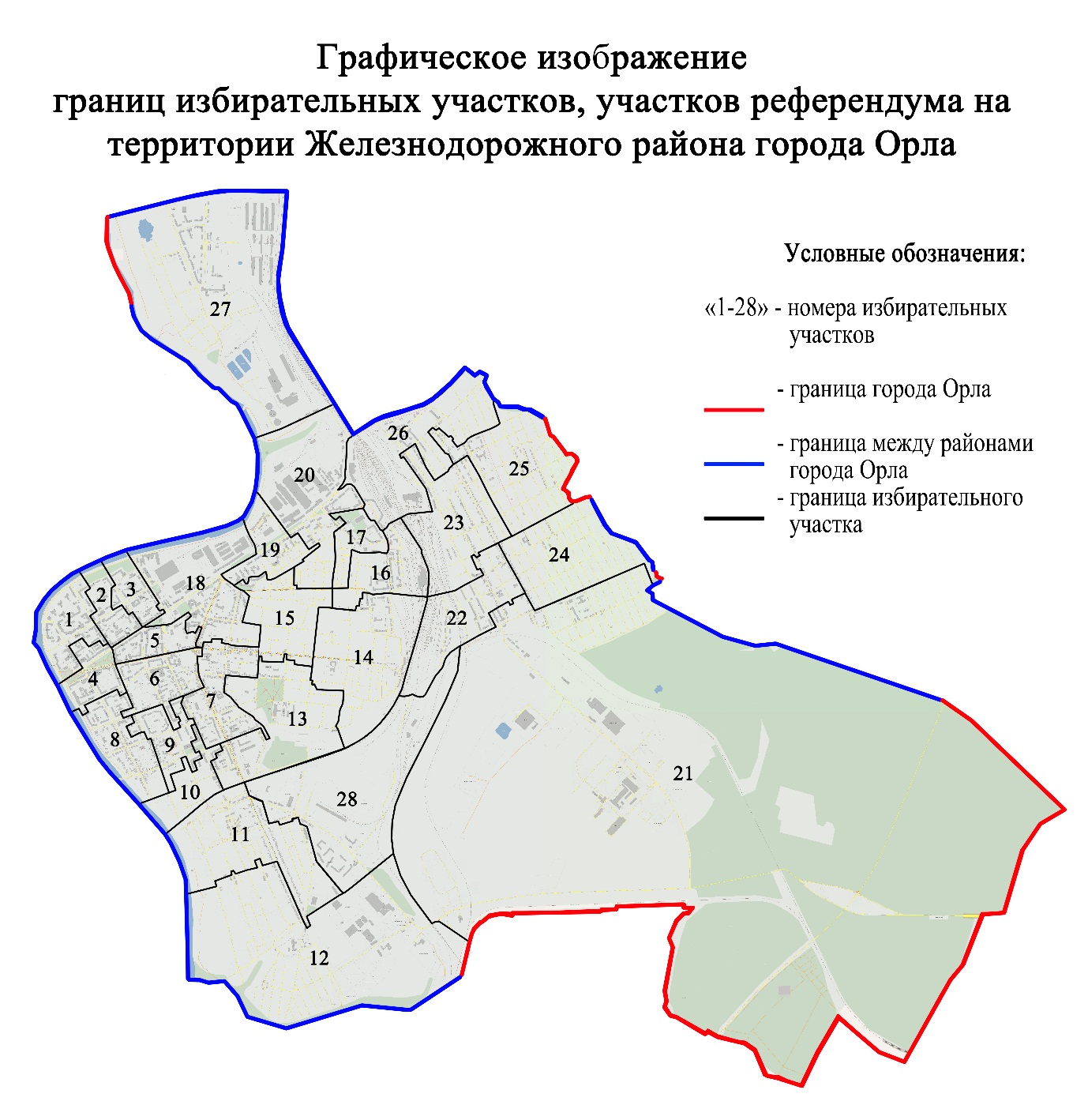 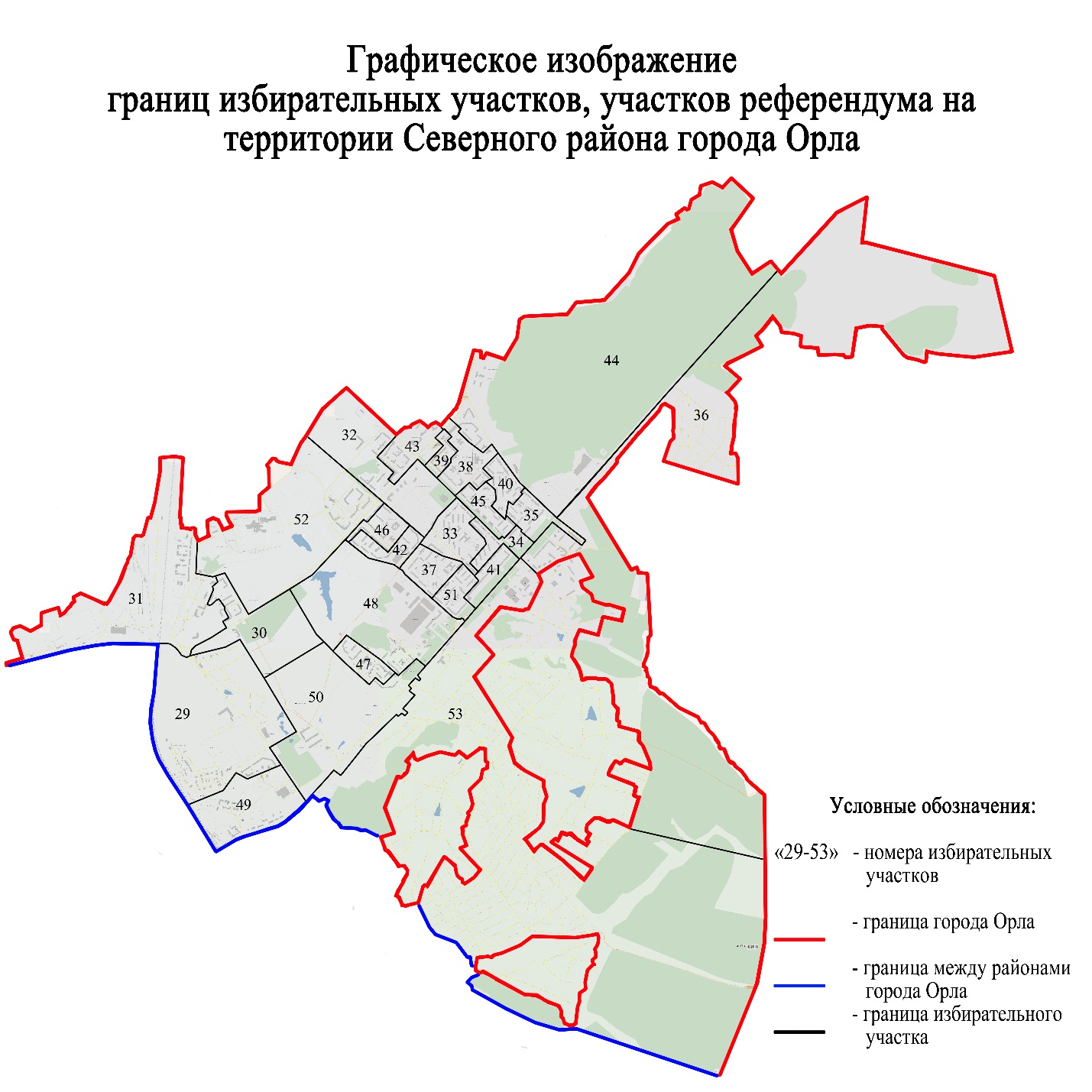 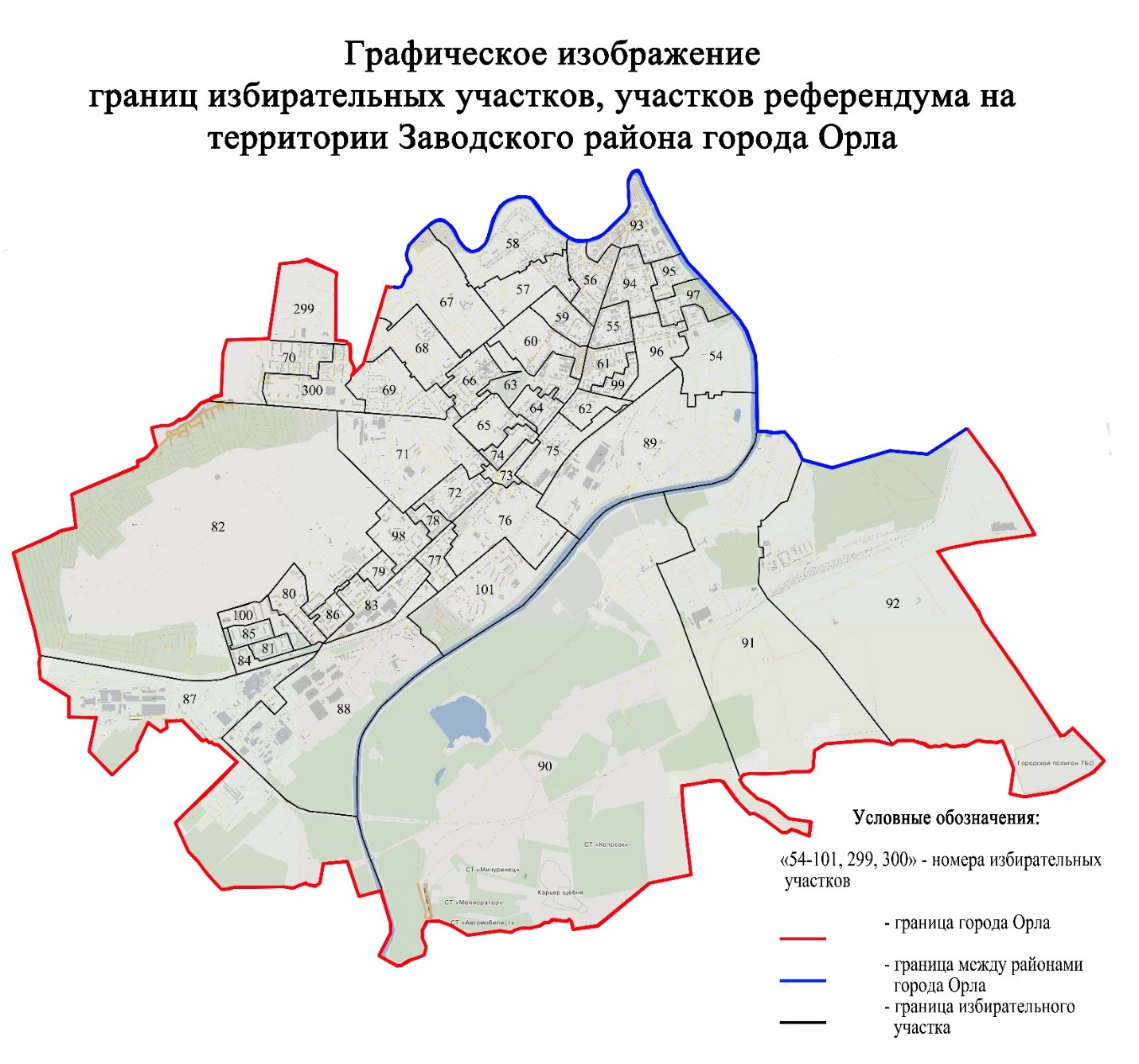 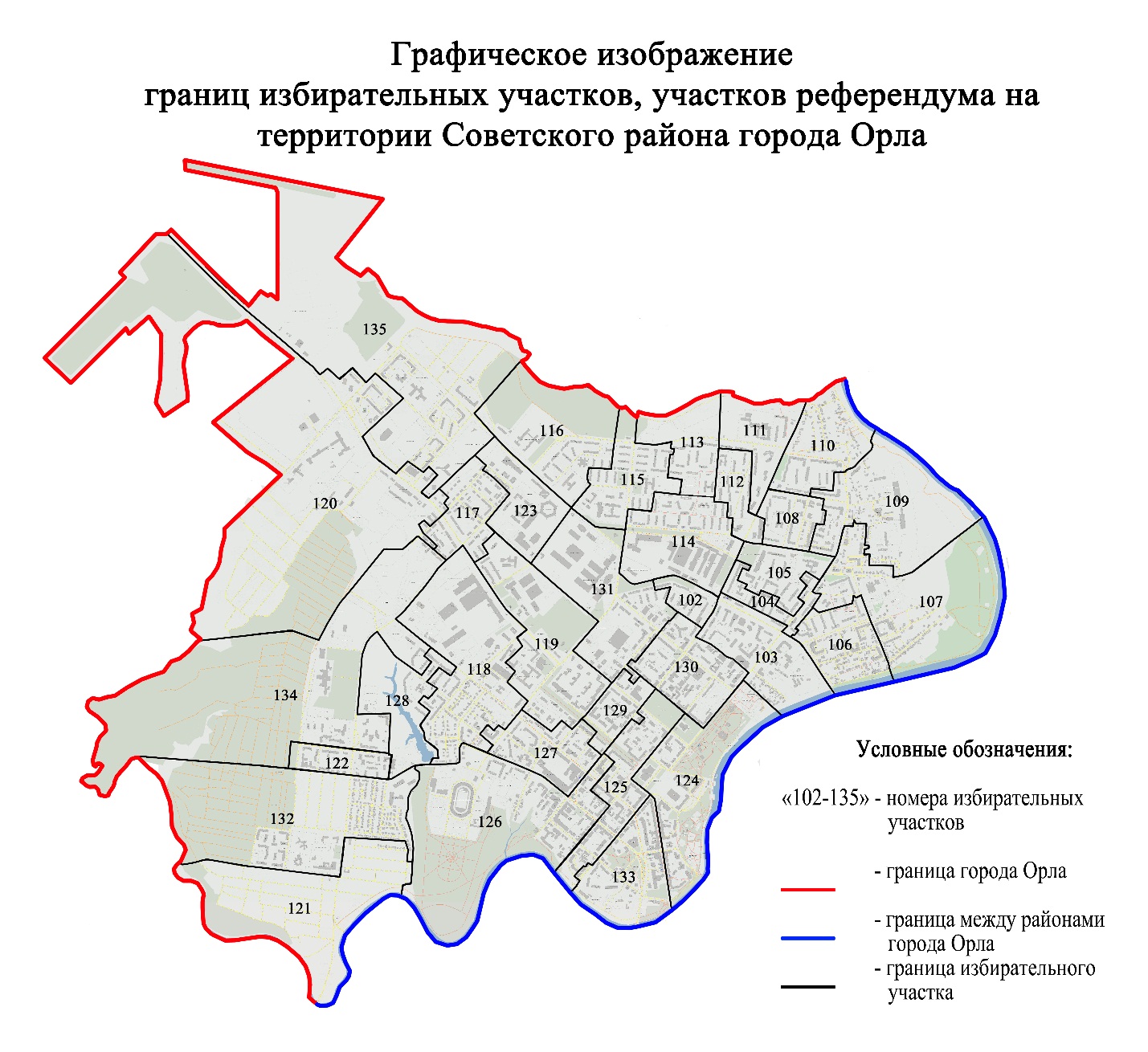                                                                                                                                                                                                             Приложение 2 к постановлению администрации                                                                                    города Орла                               от 26 июня 2023 года  № 3188                                                                                                                                                                                                            Приложение 2 к постановлению администрации                                                                                                                                                                                                             города Орла                                                                                                                                                                                           от 16 января 2013 года № 64Дома, входящие в избирательные участки, участки референдума, образованные на территории муниципального образования «Город Орел», для проведения голосования и подсчета голосов избирателей, участников референдумаЖелезнодорожный район города ОрлаСеверный район города ОрлаЗаводской район города ОрлаСоветский районНачальник управления по организационной работе,молодежной политике и связям с общественными организациямиадминистрации города ОрлаО.Ю. Тарарыченкова№ п/п№избирательногоучасткаЦентризбирательного участкаДома, входящие в избирательные участкиМесто нахождения и номер телефона участковой избирательной комиссии1234511Бюджетное учреждение культуры Орловской области «Орловский театр кукол» Дубровинского набережная	 
66, 68, 74, 74А, 76, 86, 88, 90, 92Покровская улица 18, 20, 28, 29, 31, 32Советская улица 11, 15, 17, 19, 20, 25Степана Разина улица 1, 11, 14, 16ул. Советская, 29тел. 42-81-582 2Бюджетное учреждение Орловской области дополнительного профессионального образования «Институт развития образования»Дубровинского набережная 94 Московская улица 21Революции улица 11Советская улица 30, 41, 43, 51Степана Разина улица   2, 2А, 10А, 10Б, 12ул. Герцена, 19тел.54-14-58;
55-08-8333Муниципальное бюджетное общеобразовательное учреждение - лицей № 4 имени Героя Советского Союза Г.Б. Злотина 
города ОрлаГерцена улица     3, 9, 11, 13, 17Дубровинского набережная 96, 102Московская улица	41, 43, 45Революции улица	3,3/1, 5, 7, 9, 30, 34Советская улица 70А, 75ул. Революции, 4тел. 54-36-734 4Бюджетное профессиональное образовательное учреждение Орловской области «Орловский техникум технологии и предпринимательства имени В.А. Русанова»4-я Курская улица 2Дубровинского набережная 62Мира площадь  5, 5А, 5Б, 5ВНовосильская улица    1, 2, 3, 7, 12Покровская улица 10Пушкина улица   6, 8, 12, 12А, 12Б, 18Фомина улица  1, 2, 4, 5, 6, 8, 9, 11, 13, 15ул. Покровская, 8тел. 55-44-175 5Бюджетное профессиональное образовательное учреждение Орловской области «Орловский техникум путей сообщения имени В.А. Лапочкина»Московская улица	 24, 28, 28АНовосильский переулок   1, 2А, 3, 4, 4/11Поликарпова площадь  2, 4, 4А, 10, 18Пушкина улица	 7, 7А, 9, 29, 33, 35, 45, 47, 47А, 49, 49А, 53, 55Старо - Московская улица	24, 26, 28, 30, 32, 34Трамвайный переулок 2, 2А, 2Б, 2В, 4ул. Московская, 26тел. 47-17-286 6Муниципальное бюджетное общеобразовательное учреждение - лицей № 32 имени 
И.М. Воробьева города Орла1-я Курская улица	 
1, 6, 8, 10, 12, 14, 16, 18, 20, 22, 242-я Курская улица	 
2, 5, 7, 8, 8Б, 10, 11, 12, 13, 14, 15, 16, 17, 18, 19, 19Б, 20, 20А, 21, 21Б, 22, 23, 24, 26, 28, 30, 30Б3-я Курская улица	 
4, 6, 6А,8, 8А, 12, 24, 25, 26, 28, 29, 30, 31, 33, 35 4-я Курская улица	 
11, 13, 15, 17, 19, 21, 23, 23В, 27, 29Новосильская улица	 9, 11, 17, 19, 21, 32, 40А, 42, 44, 44/1, 48Пушкина улица	20, 24, 44, 46Речной переулок	 
15, 15А, 19, 25, 27, 29, 31, 33, 35, 37, 39, 39А, 41, 43ул. Пушкина, 80тел. 55-41-6777Муниципальное бюджетное общеобразовательное учреждение - лицей № 32 имени 
И.М. Воробьева города Орла 1-я Курская улица	 19, 21, 23, 25, 26, 28, 28/2, 29, 30, 31, 32, 33, 34, 35, 36,  37, 38, 39, 40, 41, 41А, 42, 43, 44, 45, 54, 55, 57, 59, 61, 632-я Курская улица	 31, 32, 33, 34, 39, 41, 43, 45, 51, 53, 55, 575 Августа улица  21, 23, 27, 29, 31, 33, 35, 37, 39, 41Гористый переулок  2, 3, 4, 5, 6, 8, 10, 12, 12А, 14Емельяна Пугачева улица  52, 54, 56, 58, 60, 61, 62, 62А, 63, 63А, 64, 65, 66, 67, 69, 70, 72, 72А, 74, 76, 78, 80, 80А, 82, 84, 88Культурный переулок    20, 20А, 22, 24, 24А, 26, 26АНовосильская улица 37, 39, 41, 43, 45, 45А, 49, 50, 51, 53, 54, 56, 57, 58, 59, 60, 61, 62, 64, 66, 66А, 68Парковый проезд  1, 1А, 2, 3, 4, 5, 6, 7, 8, 9, 10, 12, 14Пушкина улица	 
57, 61, 63, 65, 65Б, 65Г, 66, 67, 69, 71, 71А, 73, 75, 77, 79, 81, 82, 83, 84, 85, 86, 87, 88, 89, 90, 91, 92, 93, 94, 95, 97, 98, 98А, 99, 100, 100А, 100Б, 102, 106, 108, 110, 112, 116Речной переулок 52Русанова улица	 
47, 47А, 47Б, 48, 48А, 48Б, 49, 51, 52, 55, 57, 59, 60, 61, 62, 63ул. Пушкина, 80тел. 55-41-67;
 55-14-1488Муниципальное бюджетное общеобразовательное учреждение – средняя общеобразовательная школа № 27 им. Н.С.Лескова с углубленным изучением английского языка города Орла4-я Курская улица	 
8, 44, 46, 48, 50, 52, 52А, 54, 56, 60, 62, 64, 66, 68, 70, 72, 74, 76, 78, 80, 82, 845 Августа улица	 
1, 2, 2А, 2Б, 4, 6, 7А, 7Б, 8, 10, 11, 12, 13, 14Дубровинского набережная	 
8, 8А, 12, 14, 18, 22, 28, 28Б, 30, 32, 36, 44, 46, 48, 50, 58Магазинная улица	1, 1А, 3, 5, 7Новосильская улица 6, 8, 10Речной переулок  6, 11, 12, 13, 14, 18, 20, 22, 24, 26, 28Русанова улица	 
1, 3, 4, 4А, 7, 8, 9, 10, 11, 12, 13, 14, 15, 16, 17, 19А, 20, 20 А, 22, 24, 30 Фомина улица	 
12, 23, 25, 38, 40, 42, 43, 44, 45, 46, 47, 48, 49, 50, 51, 52, 52А, 53, 54, 55, 56, 57, 57А, 58, 59, 60, 61, 62, 63, 64, 65, 66, 67, 68, 69, 70, 70А, 71, 72, 73, 74, 75, 76, 77, 77А, 78, 79, 79В, 80, 81, 81А, 82, 83, 84, 85, 85А, 86, 87, 89, 90, 91, 92, 93, 94, 95, 95А, 96, 97, 98, 99, 99А, 99Б, 100, 101, 102, 103, 104наб. Дубровинского,40тел. 8919260175199Муниципальное бюджетное общеобразовательное учреждение - средняя общеобразовательная школа №11 имени Г.М. Пясецкого города Орла3-я Курская улица 52, 534-я Курская улица	
31, 32, 32/1, 34, 36, 38, 40, 57, 61, 63, 65, 67, 71, 73, 75, 75Б, 77, 79А, 81, 81А, 85, 89, 91, 93, 95, 97, 99, 99А5 Августа улица	 
15, 16, 17, 19, 20, 22, 24, 26, 28, 30, 32, 34, 38, 40,42, 48Речной переулок  46, 48, 50Русанова улица 32, 34, 42ул. 5 Августа, 25тел. 73-59-491010Муниципальное бюджетное общеобразовательное учреждение - средняя  общеобразовательная школа №11 имени Г.М. Пясецкого города Орла2-я Курская улица  52, 54, 56, 88, 94, 96, 97, 983-я Курская улица	 
58, 60, 62, 64, 66, 68, 70А, 72, 74, 76, 78, 79, 79/1, 79Б, 80, 81, 82, 83, 83А, 83Б, 84, 84А, 84Б, 85, 85А, 86, 86А, 87, 87А, 89, 90, 92, 94, 96, 98, 100, 1024-я Курская улица	 
86, 88, 90, 94, 96, 98, 101, 102, 103, 104, 105,106, 107, 109, 111А, 113, 117, 119, 1215 Августа улица 50Курганный проезд	 2, 4, 6, 8, 10, 12, 14, 16, 18, 20, 22, 24, 28Магазинная улица	 
4, 6, 8, 9, 10, 11, 12, 13, 14, 15, 16, 17, 17Б, 17В, 19, 20, 21, 22, 23, 24, 25, 26 ул. 5 Августа, 25тел. 73-59-491111Муниципальное бюджетное общеобразовательное учреждение - школа № 35 имени 
А.Г. Перелыгина города Орла1-я Курская улица	 
92, 94, 94А, 95, 96, 96А, 97, 97А, 98, 99, 99А, 100, 101, 102, 102А, 104, 105, 107, 107А, 107Б, 109, 110, 111, 112, 113, 114, 115, 115А, 116, 117А, 118, 119, 120, 121, 122, 123, 124, 125, 126, 127, 128, 129, 130, 131, 131А, 132, 133, 135, 137, 139, 141, 143, 144, 145, 147, 149, 151, 153, 153А, 155, 157, 159, 161, 163, 165, 169, 171, 173, 175, 177, 179, 181, 183, 187, 189, 191, 193, 193А, 195, 197, 199, 201, 203, 205, 205А, 205А/1, 207, 211Абрамова и Соколова улица	 
2, 3, 4, 6, 7, 8, 9, 10, 10А, 11, 11/1, 12, 12Г, 13, 14, 15, 16, 17, 18, 19, 20, 21, 22, 23, 24, 25, 26, 27, 28, 29, 30, 31, 32, 33, 34, 35, 36, 37, 38, 39, 40, 41, 42, 43, 44, 46, 48, 50, 52, 54, 56, 58, 60, 62Бунина улица 1, 2, 3, 4, 5, 6, 6А, 7, 8, 9, 10, 11, 12, 13, 14, 15, 17Калинникова проезд	  1, 2, 3, 5, 7, 11, 13, 17, 19Мостовой переулок	 1, 1А, 2, 3, 4, 5, 6, 7, 9, 10, 11, 12, 13, 14, 16, 18, 20, 22, 24, 26, 28, 30Мясоедова улица	
1, 3, 4, 5, 6, 7, 9, 10, 11, 12, 13, 14, 15, 16, 18, 20, 21, 22, 23, 24, 25, 26, 27, 28, 29, 30, 32, 33, 34, 35, 36, 37, 40, 42Нижний переулок    1,2, 3, 4, 9, 10, 11, 12, 13Пятницкая улица 1, 2, 2А, 2Б, 3, 4, 5, 6, 7, 8, 9, 10, 11, 12, 13, 14, 15, 16, 16А, 16/3, 17, 18А, 18Б, 19, 20, 21, 22, 23, 24, 25, 26, 27, 28, 30, 30А, 31, 33, 35, 37, 39, 41, 43, 45, 47Пятницкий переулок 1, 2, 2А, 3Рабочий городок	 1, 3, 4, 5, 6, 6/2, 7, 9, 10, 10А, 12, 14, 15, 15/2, 16, 17, 18, 19, 20, 21, 22, 23, 25, 26, 27, 28, 29, 30, 31, 31А, 32, 33, 34, 35, 36, 37, 39, 41, 42, 43, 44, 45, 47Средняя Пятницкая улица	 1, 2, 2 А, 3, 4, 5, 6, 7, 8, 9, 10, 13, 14, 15, 16, 17, 18, 19, 21, 22, 23, 24, 25, 27, 29, 31, 33Транспортный переулок	 1, 3, 4, 5, 6, 7, 8, 9, 12, 13, 14, 15, 16, 17, 18, 19, 20, 22, 26, 30, 32Фестивальная улица	 2, 4, 5, 6, 6А, 7, 8, 9, 10, 11, 12, 13, 14А, 15, 17Фета проезд	 4, 6, 8, 10, 11, 12, 14, 16Харьковский переулок	 1, 2, 2А, 3, 3А, 3Б, 4, 5, 5А, 6, 7, 8, 9, 10, 11Штернберга улица	 1, 1А, 2, 2А, 2Б, 3, 4, 5, 6, 7, 8, 9, 11, 12, 12А, 13, 14, 15, 16, 16Б, 16В, 16Д, 18, 18А, 18Б, 18Г, 18Д, 19, 20, 21, 23, 25, 27, 29, 31, 33, 35, 37, 39, 41, 43, 45, 47, 49, 51Элеваторная улица	 1, 2, 2А, 4, 5, 6, 7, 8, 9, 10, 11, 12, 13, 14, 15, 17, 18, 19, 20, 22, 24, 26, 28, 30, 32, 34, 36ул. Абрамова и Соколова, 76тел 54-48-351212Муниципальное бюджетное общеобразовательное учреждение - школа № 35 имени 
А.Г. Перелыгина города Орла1-я Курская улица	 
134, 136, 136А, 138, 140, 142, 146, 148, 150, 152, 154, 156, 160, 162, 164, 166, 168, 170, 172, 174, 176, 178, 180, 182, 184, 186, 188, 190, 192, 194, 196, 198, 200, 202, 212, 214, 216, 218, 220, 222, 224, 226, 230, 232, 234, 236, 238, 240, 242, 244, 246, 248, 250, 252, 254, 256, 258Абрамова и Соколова улица	 
53, 61, 65, 70, 72, 74, 76А, 78, 82, 84, 86, 88, 90, 92, 94, 96, 98, 100, 102, 104, 106, 108, 110, 112, 114, 116Бунина улица	 
18, 19, 20, 21, 22, 23, 24, 25, 26, 27, 28, 29, 30, 31, 32, 34, 35, 36, 37, 38, 39, 40, 41, 42, 43, 44, 45, 46, 47, 48, 49, 50, 51, 52, 53, 54, 55, 56, 57, 58, 59, 60, 61, 62, 63, 64, 65, 66, 67, 68, 69, 70, 71, 72, 72А, 74,74АВесенняя улица	 
1, 1А, 2, 3, 4, 6, 7, 9, 10, 11, 12, 13, 14, 15, 16, 17, 18, 19, 20, 21, 22, 23, 24, 25, 26, 27, 28, 29, 30, 31, 33, 35Летний переулок	 
1, 1/3, 4, 5, 6, 8, 9, 10, 11, 12, 14, 15, 16, 17, 18, 19, 20, 21, 22, 23, 25, 27Минская улица	
1, 2, 3, 4, 5, 6, 7, 8, 9, 10, 11, 12, 13, 15, 16, 17, 18, 19, 20, 21, 22, 23, 24, 25, 26, 26А, 27, 28, 29, 31, 32, 33, 34, 35, 36, 37, 38Молдавская улица	 
1, 2, 2Б, 3, 5, 6, 6А, 6Б, 7, 8, 9, 10, 11, 12, 13, 14, 15, 16, 17, 19, 21, 27Орбитный переулок	  1, 1А, 2, 4, 5, 7, 9Поворотный переулок  1, 2, 3, 4, 5, 7, 9, 11Подольский переулок  1, 3, 5, 7, 9Пятницкая улица	
32, 34, 36, 40, 42, 44, 46, 48, 49, 50, 51, 52, 53, 54, 55, 56, 57, 58, 59, 62, 62А, 63, 64, 65, 66, 67, 68, 69, 70, 70А, 71, 72, 73, 74, 75, 76, 77, 79, 80, 81, 82, 83, 84, 85, 86, 87, 88, 89, 90, 91, 92, 93, 94, 95, 96, 97, 98, 99, 100, 100Б, 101, 102, 103, 104, 105, 106, 107, 108, 109, 110, 111, 115, 117, 119, 121, 123, 125, 127, 129, 131, 133, 135, 137, 139, 141, 141А, 143, 145, 147, 151, 153, 155, 157, 159, 159А, 161, 163, 163А, 163Б, 165, 167, 167А, 169, 171Ростовская улица	1, 2, 3, 4, 5, 6, 7, 8, 10, 12, 14Сенной переулок	2, 4, 6, 8, 10, 12, 14Славянская улица	 
1, 2, 3, 4, 5, 6, 7, 8, 9, 10, 11, 12, 13, 14, 15, 16, 17, 18, 19, 20, 21, 22, 23, 24, 26, 27, 28, 29, 30, 31, 32, 33, 34, 35, 36, 39, 43Средняя Пятницкая улица	 
26, 30, 32, 34, 35, 36, 37, 38, 39, 40, 41, 42, 43, 44, 45, 46, 47, 47А, 48, 49, 50, 51, 52, 53, 54, 55, 56, 57, 58, 59, 60, 61, 62, 63, 64, 65, 66, 67, 68, 69, 70, 71, 72, 73, 74, 75, 76, 77, 78, 78А, 79, 80, 81, 81/1, 82, 83, 84, 85, 86, 87, 88, 90, 92, 94, 94/1 Стишский переулок	 
1, 1А, 2, 2А, 3, 4, 5, 6, 7, 8, 9, 10, 11, 12, 13, 15, 17, 19Фестивальная улица	 
16, 20, 22, 24, 25, 26, 27, 28, 29, 30, 31, 32, 33, 34, 35, 36, 37, 38, 39, 40, 41, 42, 43, 44, 45, 46, 47, 48, 50, 52, 53, 54, 55, 56, 57, 58, 59, 60, 61, 62, 63, 64, 65, 66, 67, 68, 69, 70, 70А, 71, 72, 73, 74, 75, 76, 77, 78, 79, 81, 83, 85, 87Фестивальный переулок	 
2, 4, 6, 8, 8А, 10, 11, 12, 14, 16, 18, 20, 22, 24, 26, 28, 29, 30, 32, 34Фрунзе улица	 
1, 2, 3, 4, 5, 6, 7, 8, 9, 10, 11, 12, 13, 14, 15, 16, 17, 18, 19, 20, 21, 22, 23, 24, 25, 26, 27, 28, 29, 30, 31, 32, 33, 34, 35, 36, 37, 37А, 38, 39, 40, 41Черниговская улица	 
1, 2, 3, 5, 7, 8, 9, 10, 11, 13, 14, 14А, 15, 16, 17, 19, 20, 21, 22, 23, 25, 27, 28, 30, 32, 32А, 33, 34, 36, 40, 42, 44Чернышевского улица	
1, 2, 3, 3А, 4, 5, 6, 7, 8, 9, 10, 11, 13, 14, 15, 16, 17, 18, 19, 20, 21, 22, 23, 25, 27, 29, 31, 33, 35, 37, 39,41, 43Янтарный переулок	 2, 3, 4, 6, 8ул. Абрамова и Соколова, 76тел. 54-48-351313Филиал федерального государственного бюджетного образовательного учреждения высшего образования «Петербургский государственный университет путей сообщения  Императора Александра I» в городе Орле1-я Курская улица	65, 67, 71, 72, 73, 75, 77, 882-я Курская улица 61, 635 Августа улица	 
43, 45, 47, 49, 51, 53, 55, 57, 58, 59, 60, 61, 62, 63, 64, 65, 66, 67, 68, 69, 70, 70А, 71, 72, 73, 74, 75, 76, 77, 78, 79, 79А, 80, 81, 82, 83, 84Белгородский переулок  1, 2, 3, 4, 4А, 5, 7, 9, 10, 11, 13Белинского улица	 
13, 15, 17, 19, 21, 23, 25, 26, 26А, 26Б, 27, 28, 29, 30, 31, 32, 33, 33А, 34, 36 Емельяна Пугачева улица	 
71, 73, 75, 77, 79, 79А, 85, 87, 90, 91, 92, 92А, 93, 97, 98, 99, 100, 101, 102, 103, 104, 105, 106Коленчатый проезд	  1, 1В, 2, 3, 4, 5, 6, 7, 8Культурный переулок	 
25, 27, 28, 28А, 29, 31, 32, 33, 34, 34Б, 35, 36Левоовражный переулок	1, 2, 5, 9, 10, 15, 17Ляшко улица	
94, 94А, 96, 98, 100, 100А, 102, 102А, 104, 106, 108, 108АМагазинная улица 29Медведевский переулок	 28, 28А, 30, 30А, 32, 32А, 34, 36, 37, 37А, 38, 39, 40, 41, 42, 43, 44, 45, 46, 47, 48, 49, 50, 51, 51А, 52, 53, 54, 55, 55 А, 56, 58, 59, 60, 61, 63, 65, 67Медведевский тупик  1, 2, 2А, 3, 4, 5, 6, 7, 8, 8А, 9, 10, 11, 12, 14Новосильская улица	 
63, 65, 67, 69, 70, 71, 72, 73, 74, 75, 76, 77, 78, 79, 80, 81, 82, 83, 84, 85, 87, 88, 89, 90, 91, 93, 94, 94/1, 95, 96, 97, 98, 99, 99А, 100, 101, 102, 103, 104, 109, 110, 112, 114, 114Б, 116, 120, 120АРусанова улица	 
65, 66, 67, 68, 69, 70, 71, 72, 72А, 73, 74, 75, 76, 77Студенческая улица	 
1, 1А, 2, 2Б, 3, 4, 4А, 4В, 5, 6, 7, 8, 9, 10, 10А, 11, 13, 14, 15, 16, 17, 20, 21, 22, 23, 24, 25, 27, 28, 29, 30, 32, 34, 36, 38Холмистый переулок   1, 2, 2а, 3, 4, 5, 6, 7, 8, 9, 10ул. Студенческая, 2тел. 55-30-081414Муниципальное бюджетное общеобразовательное учреждение – средняя общеобразовательная школа № 31 города ОрлаБригадный переулок	  1, 2, 2а, 4, 5, 6, 10, 10Б, 11, 14, 14АВагонный переулок	 1, 2, 3, 5, 7Лесная улица	
2, 3, 5, 7, 10, 11, 12, 13, 13Б, 14, 15, 16, 17, 18, 19, 20, 21, 22, 23, 24, 25, 26, 27, 28, 28Б, 29, 30, 31, 32, 33, 34, 35, 36, 39, 40, 41, 42, 43Локомотивный переулок	1, 2, 4, 6, 7, 8, 9, 10, 11Лунина переулок	2, 3, 4, 5, 6, 7Ляшко улица	 61, 63, 65, 66, 66А, 67, 68, 70, 71, 72, 73, 74, 75, 76, 77, 79, 80, 81, 82, 83, 84, 85Б, 86, 87, 89, 89А, 90, 91, 93, 93А, 95, 95/1, 97, 99, 101, 103, 105, 107, 107АМало-Новосильский переулок	 
1, 1/1, 2, 3, 4, 5, 6, 7, 8, 10, 11, 12, 14, 15, 16, 17, 18, 19, 21, 23, 25, 27, 29, 31Медведева улица	
 52, 54, 56, 60, 64, 66, 68, 70, 72, 76, 78, 78А, 80, 84, 86, 88, 90, 91, 92, 93, 94, 96, 98, 99, 100Медведевский переулок	 
1, 1А, 3, 5, 7, 7А, 9, 11, 13, 15, 17, 19, 21, 23, 25, 27, 27А, 29, 31, 33, 35Новосильская улица	 
111, 113, 115, 117, 119, 121, 122, 123, 124, 125, 126, 126А, 127, 128, 129, 129Б, 130, 130А, 131, 132, 134, 135, 136, 137, 138, 139, 140, 141, 142, 143, 144, 145, 146, 147, 148, 150, 151, 152, 153, 154, 155, 156, 157, 157А, 158, 159, 160, 161, 162, 163, 164, 165, 166, 167, 169, 171, 173, 175, 177, 179Привокзальная улица   32, 38, 40, 42Приовражный переулок   1, 2, 2А, 3, 4, 6, 8Прядильная улица	 
55, 57, 59, 61, 63, 67, 69, 71, 73, 74, 75, 76, 77, 78, 79, 79Б, 80, 81, 82, 82/1, 84, 85, 86, 87, 88, 89, 90, 91, 92, 93, 93Б, 94, 95, 96, 97, 98, 100, 101, 102, 104, 106, 108, 110, 112, 114, 116, 118, 120, 122, 124, 126, 128, 128/1, 128А, 130, 132, 134, 136, 138, 140, 142, 144, 146, 148Пушкина улица	
141, 141А, 143, 145, 147, 149, 151, 153, 155, 155В, 156, 157, 158, 159, 160, 160А, 161, 162, 163, 167, 168, 169, 170, 170А, 171, 172, 174, 178, 179, 180, 181, 182, 183, 184, 185, 186, 187, 188, 189, 190, 191, 192, 193, 194, 195, 196, 197, 198, 199, 200, 202, 204, 206, 206А, 208, 210, 214, 214АСтуденческая улица	 
33, 35, 35А, 37, 39, 40, 41, 42, 43, 44, 45, 46, 47, 47А, 47Б, 48, 50, 52, 52АТупиковый переулок  1, 2, 4, 6, 8, 10, 12, 14, 16, 18Хлебный переулок	 4, 6, 7, 9, 10, 10А, 11, 12, 13, 13А, 14, 16, 18, 20, 21, 21Б, 22, 23, 25, 26, 27, 28, 29, 30, 32, 34, 36ул. Лесная, 9тел. 42-86-741515Муниципальное бюджетное учреждение дополнительного образования «Детско-юношеская спортивная школа «Атлант» города Орла»Белинского улица	 1, 1А, 2, 2А, 2Б, 3, 4, 5, 6, 7, 7А, 7Б, 8, 9, 10, 11, 12, 14, 16, 18, 20, 22, 24 Грузовая улица	 1, 2, 3, 3Б, 4, 6, 8, 10, 12, 14, 17, 18, 19, 20, 21, 22, 23, 24, 25, 26, 28, 30, 32, 33, 35, 37, 38, 39, 41, 42, 42/3, 43,43А,  44, 45, 46, 46А, 47, 48, 49, 50, 51, 52, 53, 54, 55, 56, 58, 60, 62, 66, 68, 70, 72, 74, 76Добролюбова улица	 1, 2, 3, 4, 4А, 5, 6, 7, 8, 9, 12, 14, 16, 18, 18Б, 20, 22, 26, 28, 30, 32Индустриальный переулок	 1, 1А, 3, 4, 5, 6, 7, 8, 9, 10, 11, 14, 16Клинцовский переулок 2, 4Культурный переулок	 1, 2, 3, 4, 5, 6, 7, 7А, 9, 9Б, 11, 13, 13/1, 15, 19, 21, 23Медведева улица	1, 2, 2Б, 3, 4, 5, 6, 7, 8, 9, 10, 12, 13, 14, 15, 16, 17, 18, 19, 20, 21, 22, 23, 24, 25, 26, 28, 28А, 29, 30, 31, 32, 33, 34, 35, 36, 37, 37А, 38, 39, 40, 41, 42, 43, 44, 45, 46, 47, 48, 49, 50, 51, 53, 55, 57, 59, 61, 63, 63А, 67, 69, 71Медведевский переулок	2, 4, 6, 8, 10, 12, 14, 16, 18, 20, 22, 24, 25А, 26, 26А, 26БНово-Прядильная улица	1, 2, 2А, 2Б, 3, 4, 5А, 6, 7, 8, 9, 10, 11, 12, 13, 14, 15, 16, 16А, 17, 18, 19, 20, 21, 21А, 22, 23, 25, 27, 29, 29А, 31, 33, 35, 37, 39Объездной переулок 1Пеньевский переулок   1, 2, 3, 4, 5, 7, 11Пожарный переулок    2, 2А, 2Б, 4, 6Прядильная улица	 15, 17, 17А, 19, 21, 23, 25, 27, 29, 31, 33, 35, 36, 37, 38, 39, 40, 40/1, 41, 42, 43, 44, 45, 46, 47, 47А, 49, 50, 51, 52, 53, 54, 56, 58, 60, 62, 64, 66, 67В, 68, 70, 72Прядильный переулок	 1, 1А, 2, 3, 4, 5, 6, 7, 8, 10, 12, 14, 16, 18, 20, 22Пушкина улица	 101, 103, 105, 107, 109, 111, 113, 115А, 118, 119, 120, 121, 122, 123, 124, 125, 126, 127, 127А, 129, 130, 131, 133, 134, 136, 137, 138, 139, 140, 140А, 140Б, 142, 144, 144А, 146, 148, 150, 150/1, 152Пушкинский переулок   2, 3, 4, 5, 6, 7, 8, 10, 12Репинский переулок       1, 3, 5, 5Б, 7, 9, 10, 11Суворовский переулок 1, 3, 5Торцовый переулок	 1, 2, 3, 4, 5, 6, 7, 7А, 8, 9, 10, 12Угловой переулок  2, 4, 6ул. Грузовая, 1Бтел. 54-32-871616Муниципальное бюджетное общеобразовательное учреждение - школа № 7имени 
Н.В. Сиротинина города Орла5 Августа переулок	 
1, 3, 4, 5, 5А, 6, 7, 8, 9, 10, 10Б, 11, 12, 13, 14, 15, 16, 17, 18, 19, 20, 21, 22, 23, 24, 25, 26, 28, 30, 30/1, 32, 34Грузовая улица	 
78, 82, 84, 86, 88, 90, 92, 92А, 92Б, 94, 94А, 96, 98, 100, 102, 104, 106, 107, 108, 109, 111, 114, 119, 121, 123Ляшко улица	 33, 35, 37, 39, 41, 43, 45, 47, 51, 53, 57, 59, 60, 60А, 62, 64Медведева улица  73, 73Б, 75, 77, 79, 81, 83, 85, 87, 89Привокзальная улица 13, 15, 18, 20, 22, 24, 26, 28, 28Б, 30Прудный переулок	1, 2, 3, 4, 5, 6, 6А, 8Репинский переулок  2, 4, 6, 12Старо-Привокзальная улица  2, 2А, 4, 6, 10Суворовский переулок  2, 4, 6, 8, 10, 12Товарный переулок	 1, 3, 3А, 5, 7, 9, 9Аул. Орджоникидзе, 3тел. 891926017781717Дворец культуры железнодорожников  Багажный переулок	 1, 3, 18, 20, 22Банный переулок	1, 2, 3, 4, 5, 6, 7, 9Грузовая улица  95, 97, 99, 101, 101Б, 103, 105Железнодорожная улица 3, 5Кольцова переулок	 
18, 20, 21, 22, 23, 23А, 24, 25, 26, 26А, 27, 29, 31Кутузовский переулок  1, 2, 3, 4, 5, 7, 7А, 8, 9, 10, 12Ляшко улица	 
11, 13, 19, 21, 24, 25, 26, 28, 30, 31, 32, 36, 38, 40, 42, 44, 48, 48А, 50, 52, 54, 56, 58, 58АМало-Грузовой переулок	1, 2, 3, 4, 6, 8, 10, 10А, 14, 16, 18Никитский переулок 6Привокзальная улица 10, 12, 16Привокзальный переулок 1, 3, 5Суворовский переулок	 
14, 16, 18, 20, 22, 24, 26, 28, 30, 32, 34, 34/1, 36Товарный переулок  2пл. Привокзальная, 8тел. 891020048371818Федеральное государственное бюджетное образовательное учреждение высшего образования «Орловский государственный университет имени И.С. Тургенева Политехнический институт имени Н.Н. Поликарпова» Герцена улица 1, 2Емельяна Пугачева улица	 2, 4, 6, 8, 13, 13Б, 15, 17, 17А, 18, 19, 20, 21, 22, 23, 24, 25, 26, 27, 27Б, 28, 29, 30, 31, 32, 33, 34, 35, 36, 37, 38, 39, 40, 41, 42, 43, 44, 45, 46, 46А, 47, 48, 49, 50, 51, 53, 55, 57, 59Культурный переулок  8, 8А, 8Б, 10, 12, 14, 16, 18, 18А Московская улица	 36, 36А, 44, 51, 53, 55, 57, 59, 59А, 61, 63, 65БПожарный переулок	 1, 3, 5, 7, 9, 9А, 11,13, 15, 17, 19, 23Поликарпова площадь 20, 32Прядильная улица	 1, 2, 3, 4, 5, 6, 7, 8, 10, 11, 12, 13, 14, 16, 18, 20, 22, 22А, 22Б, 24, 26, 26А, 26Б, 26В, 28, 30, 32, 34Старо-Московская улица	 2, 2А, 4, 5,11, 13, 14, 15, 17, 19, 19А, 20, 21, 23, 25, 31, 33, 33А, 37, 37А, 39, 41, 43, 45, 47, 49, 51, 53, 55, 55АШахматный переулок  1, 1А, 2, 3, 3А, 5, 6, 7, 8, 9, 10ул. Московская, 34тел. 54-20-441919Муниципальное бюджетное учреждение дополнительного образования «Центр детского творчества №2 города Орла»Аптечный переулок	 2, 3, 6, 7, 8, 11Брянцева переулок	2, 2А, 3, 4, 5, 7, 9, 11, 12, 13, 15, 17, 19, 21Гаражный переулок	 1, 2, 3, 4, 6, 8, 10, 10А, 12, 14, 16Детский переулок	 1, 4, 5, 6, 7, 8, 10Железнодорожная улица	 27, 29, 31, 32А, 33, 35, 37, 39, 41, 45, 46, 47, 49, 51, 52, 53, 55, 56, 57, 58, 58А, 59, 60, 61, 62, 63, 64, 64А, 65, 66, 67, 68, 69, 70, 74, 76Железнодорожный переулок 	21, 21Б, 21В, 27, 33, 35, 35А, 37, 39Заводской переулок 6, 10Московская улица	 58, 60, 62, 66, 68, 76, 78, 80, 98, 105Московский переулок9Нагорный переулок	 3, 5, 7, 9, 11Первомайская улица	 2, 4, 4А, 6, 7, 9, 10, 11, 12, 13, 15, 17, 18, 19, 20, 21, 22, 23, 24, 25, 26, 27, 28, 28А, 32, 34, 36, 38, 38/1, 38БСедова переулок  1, 2, 4, 6Строительный переулок    1, 2, 5, 7, 9Ударников переулок  6, 8, 11, 13Фабричный переулок 14ул. Емельяна Пугачева, 2ател. 44-13-102020Муниципальное бюджетное общеобразовательное учреждение - школа № 7 имени 
Н.В. Сиротинина города ОрлаГрузовая улица	 
57, 61, 63, 65, 67, 69, 71, 73, 77, 79, 81, 83, 85, 85/2, 87, 89, 91, 93Добролюбова улица	 
11, 13, 15, 19, 21, 23, 25, 27, 34, 36, 38, 40, 42, 46Железнодорожная улица	 
9, 11, 13, 15, 17, 18, 20, 22, 23, 24, 25, 25А, 25Б, 26, 28, 30, 32Железнодорожный переулок 1, 3, 4, 5, 7, 8, 9, 10, 11, 18Кольцова переулок	 
1, 3, 4, 4А, 4Б, 5, 6, 7, 8, 8А, 9, 11, 13, 14, 19, 35, 37Ляшко улица   4, 6, 14, 18, 20, 22Металлистов переулок2, 3, 5Московская улица	 
100, 102, 104, 106, 108, 112, 114, 114А, 116, 118, 155, 157, 171, 175Мценский переулок	 1, 2, 4, 5, 6, 7, 8, 9, 11, 12, 13, 14, 15, 19Никитский переулок  1, 1А, 2, 2/1, 3, 4, 5, 9Орловский переулок	 1, 1А, 3, 4, 4А, 5, 5Б, 8, 10, 12, 14, 18, 20, 22, 24, 26, 28, 30Поперечный переулок  1, 2, 2А, 3, 4, 5, 6, 7, 8, 9, 10, 13Привокзальная улица 2, 4, 6Суворовский переулок     7, 9, 11, 13, 15, 19, 21, 23, 25, 27, 29, 31Тихий переулок       1, 2, 3, 4ул. Орджоникидзе, 3тел. 55-49-102121Муниципальное бюджетное общеобразовательное учреждение - средняя общеобразовательная школа № 33 города ОрлаАндриабужная улица	 96, 98, 99, 100, 101, 102, 103, 104, 105, 106, 107, 108, 109, 110, 111, 112, 113, 114, 115, 116, 117, 118, 119, 120, 121, 122, 123, 124, 125, 126, 127, 129, 130, 131, 132, 133, 134, 134А, 135, 137Восточная улица	 28, 30, 32, 33, 34, 35, 36, 37, 38, 39, 40, 41, 42, 43, 44, 45, 46, 47, 48, 50, 51, 52, 53, 54, 55, 56, 57, 58, 59, 60, 61, 62, 63, 63А, 64, 66, 69Высокая улица  1, 2, 4, 6, 8Гвардейская улица  100, 102, 104, 106, 108, 110, 112, 114, 116Деревообделочная улица  2, 4, 6, 8Елецкая улица   90, 92, 94, 94А, 96, 131, 133, 135, 137Залегощенское шоссе 101, 167Калужская улица	 31, 33, 35, 37, 39, 41, 43, 45, 47, 49, 51, 53, 55, 57, 58, 59, 60, 61, 62, 63, 64, 65, 66, 67, 68, 69, 72, 74, 76, 78, 80, 82, 84, 84/1, 86, 88, 90, 92, 94, 96Краснозоренская улица	 1, 2, 3, 4, 5, 6, 8, 9, 10, 11, 12, 14, 17Д, 19, 21, 23, 23/5, 24, 41Краснозоренский переулок 1, 3Леженская улица  1Г, 2, 4, 6, 8, 10, 11, 12, 19Лесополоса Андриабуж 1Луговая улица	 29, 30, 31, 32, 33, 34, 35, 36, 37, 38, 39, 40, 41, 42, 43, 44, 45, 46, 47, 48, 49, 50, 51, 52, 53, 54, 55, 56, 57, 58, 59, 60, 61, 62, 63, 64, 65, 66, 67, 68Мебельная улица	 1, 2, 2А, 3, 4, 5, 6, 7, 8, 9, 10, 11, 13, 15, 17, 19,19/1Мичурина улица	 70, 71, 72, 73, 74, 75, 76, 77, 78, 79, 80, 81, 82, 83, 84, 85, 86, 87, 89, 91, 93, 95, 97, 99, 101, 103, 105, 107, 109Моховская улица  1, 2, 3, 4, 5, 6, 7Новосильское шоссе  1, 3, 4, 5, 7, 9, 14, 14АОльховецкая улица	 19, 21, 23, 25, 27, 29, 29А, 31, 32, 33, 34, 36, 37, 38, 40, 40А, 41, 42, 43, 45, 46, 47, 48, 49, 50, 52, 53, 54, 58, 60Паровозная улица 64, 97Полевая улица  82, 82А, 84, 89, 91, 93, 95Поликарпова улица	 120, 122, 124, 126, 127, 128, 129, 130, 131, 132, 133, 134, 135, 136, 137, 138, 139, 140, 141, 142, 143, 144, 145, 146, 147, 148, 149, 150, 151, 152, 153, 154, 156, 157, 159, 161, 163, 165Придорожная улица 1, 3, 5, 9, 10, 11, 12Столярный переулок 1, 2, 3, 4, 5, 6, 7, 8, 9, 10Чкалова улица	80, 81, 82, 84, 85, 86, 87, 88, 89, 90, 91, 92, 93, 94, 95, 96, 97, 98, 99, 100, 101, 102, 103, 104, 105, 106, 107, 108, 110, 111, 112, 113, 114, 115, 116, 117, 118, 119, 121, 123Шульгина улица	 96, 98, 100, 102, 104, 106, 108, 110, 145, 145А, 147, 149, 151, 153, 155, 157, 159, 161, 163Южный переулок 2, 4, 6, 8, 8А, 10, 10А, 12, 14, 16, 17, 17А, 17Б, 19, 20, 21, 23, 25, 27, 29, 30, 32СНТ «Железнодорожник-1»СНТ «Железнодорожник-2»СНТ «Погрузчик»СНТ «Андриабуж»СНТ «Кораблики»СНТ «Здоровый отдых»СНТ «Заря-2»СНТ «Водник»НСТ Заряпер. Южный, 26тел. 891020048932222Муниципальное бюджетное общеобразовательное учреждение - средняя общеобразовательная школа № 33 города ОрлаВолжская улица 20, 22, 24Высокая улица	5, 7, 9, 11, 13, 13А, 15, 17, 19, 21, 22, 23, 24, 25, 26, 27, 28, 30, 32, 34, 35, 36, 37, 38, 39, 40, 41, 42, 42ГДеревообделочная улица 3, 3АЕлецкая улица	 62, 64, 66, 68, 70, 72, 74, 76, 76Б, 78, 82, 82/1, 86, 88Лесопильная улица  4, 10, 12, 13, 14, 15, 17, 19, 21, 23Паровозная улица	 60, 62, 73, 75, 75А, 77, 79, 81, 83, 85, 85/2, 87, 91, 93, 95Полевая улица 51, 52, 53, 54, 55, 56, 57, 58, 59, 60, 61, 62, 63, 64, 65, 66, 67, 68, 69, 71, 73, 75, 75А, 77, 78, 79, 81, 83, 85, 87Путейский переулок  2А, 4, 8, 10, 12, 12А, 14, 16, 18, 20, 22Рельсовая улица  1, 3, 4, 6, 7, 8, 9, 10, 11, 12, 14, 16, 18Ремонтный переулок  14, 16, 17, 17А, 17Б, 19, 20, 22, 24, 26Светофорный переулок   2, 3, 4Южный переулок 1, 3, 5пер. Южный, 26тел. 55-35-902323Красный уголок эксплуатационного локомотивного депо Орел - СортировочныйВолжская улица	6, 7, 8, 9, 10, 11, 11А, 12, 13, 13Б, 14, 15, 16, 17, 18, 19, 21Высокая улица	43, 44, 45, 46, 47, 48, 49, 50, 51, 52, 53, 54, 55, 56, 57, 58, 59, 60, 60А, 61, 61А, 62, 63, 64, 65, 66, 67, 68, 69, 70, 71, 71А, 72, 73, 74, 75, 76, 78, 78А, 80, 80А, 84, 88Гвардейская улица  1, 2, 3, 4, 5, 6, 7, 7А, 8, 9, 10, 11, 12, 13, 14, 15, 16, 17, 18, 19, 20, 21, 22, 23, 24, 25, 26, 27, 28, 29, 30, 31, 32, 32Б, 33, 34, 35, 36, 37, 38, 39, 40, 41, 42, 43, 44, 45, 46, 47, 48, 49, 50, 51, 52, 53, 54, 55, 56Деповская улица2Елецкая улица	 20, 22, 24, 26, 28, 29, 30, 31, 32, 33, 34, 35, 36, 37, 38, 39, 40, 41, 42, 43, 44, 45, 46, 47, 49, 50, 51, 53, 54, 55, 56, 57, 58, 59, 60, 60А, 61, 63, 65, 67, 69, 71, 73, 75, 77, 79, 81, 83Паровозная улица	 6, 7, 8, 9, 10, 11, 12, 13, 14, 15, 16, 17, 19, 20, 21, 22, 22А, 23, 24, 25, 26, 27, 27/1, 28, 29А, 30, 32, 34, 35, 35/1, 36, 37, 38, 39, 39А, 40, 41, 43, 45, 47, 49, 51, 53, 55, 57, 58, 59, 61, 63, 65, 67, 69Полевая улица	 1, 3, 5, 6, 7, 8, 9, 10, 11, 12, 14, 15, 16, 17, 18, 19, 20, 21, 22, 23, 24, 25, 26, 27, 28, 29, 29А, 30, 31, 32, 33, 34, 35, 35А, 36, 37, 38, 39, 40, 41, 42, 43, 44, 45, 46, 47, 48, 49, 50, 50АРадищева улица  1, 2, 3, 3А, 4, 5, 6, 8, 8А, 10, 12,12А, 12/1Ракетный переулок  1, 2, 4, 5, 6, 7, 9, 10, 11, 12Ремонтный переулок  1, 3, 5, 7, 9, 11ул. Паровознаятел. 891020393182424Муниципальное бюджетное учреждение дополнительного образования «Центр детского творчества №5 города Орла»Андриабужная улица  40, 42, 43, 44, 45, 46, 47, 48, 49, 50, 51, 52, 53, 54, 55, 56, 57, 58, 59, 60, 61, 62, 63, 64, 65, 66, 67, 68, 70, 71, 72, 73, 74, 75, 76, 77, 78, 79, 80, 81, 82, 83, 85, 86, 87, 88, 89, 90, 91, 92, 93, 94, 95, 97Восточная улица  2, 2А, 4, 6, 6А, 7, 9, 11, 12, 13, 14, 15, 16, 17, 18, 19, 20, 21, 22, 23, 24, 25, 26, 27Гвардейская улица 57, 58, 59, 60, 61, 62, 63, 64, 65, 66, 67, 68, 70, 71, 72, 73, 74, 75, 76, 77, 80, 81, 82, 83, 84, 85, 86, 87, 88, 89, 90, 91, 92, 93, 94, 95, 96, 97, 98, 99Деревообделочная улица 5, 7, 9, 10, 11, 12, 13, 14, 15, 16, 17, 18, 19, 21Елецкая улица	 85, 87, 89, 91, 93, 95, 97, 99, 101, 103, 105, 107, 109, 111, 113, 115, 117, 119, 121, 123, 125, 127, 129Калужская улица 1, 1А, 2, 3, 3А, 4, 5, 6, 7, 7А, 8, 9, 9А, 10, 11, 11А, 12, 13, 13А, 14, 15, 15А, 16, 17, 18, 19, 19А, 20, 21, 21/1, 21А, 22, 23, 24, 25, 27, 29, 32, 34, 36, 38, 40, 42, 44, 46, 48, 50, 52, 54, 56Кузьмичевская улица   2, 4, 7, 8, 10, 10А, 12, 14, 16, 18Лесопильная улица  16, 18, 20, 22, 24, 25, 26, 27, 28, 30, 32Луговая улица 1, 2, 3, 4, 5, 6, 7, 8, 9, 10, 11, 12, 14, 15, 16, 17, 18, 19, 21, 22, 23, 24, 25, 26, 28Мичурина улица 19, 20, 21, 22, 23, 24, 25, 26, 27, 28, 29, 30, 31, 32, 33, 34, 35, 36, 37, 38, 39, 40, 41, 42, 43, 44, 45, 46, 47, 48, 49, 50, 51, 52, 53, 54, 55, 56, 57, 58, 59, 60, 61, 62, 63, 64, 65, 66, 69Ольховецкая улица 1, 3, 7, 9, 10, 11, 12, 13, 14, 15, 16, 17, 18, 20, 22, 24, 26, 28Поликарпова улица 66, 68, 70, 71, 72, 73, 74, 75, 76, 77, 78, 79, 80, 81, 82, 83, 84, 85, 86, 87, 88, 89, 90, 91, 92, 93, 94, 95, 96, 97, 98, 99, 100, 101, 102, 103, 104, 105, 106, 107, 108, 109, 110, 111, 112, 113, 114, 115, 116, 117, 118, 119, 121, 123Серпуховская улица 99, 101, 102, 103, 104, 105, 106, 107, 108, 109, 110, 111, 112, 113, 114, 115, 116, 117, 118, 119, 120, 121, 122, 123, 124, 125, 126, 127, 128, 129, 130, 131, 132, 133, 134, 135, 136, 137, 138, 139, 140, 142, 144, 146, 148, 150 Смоленская улица 63, 64, 65, 66, 67, 68, 69, 70, 71, 72, 73, 74, 75, 77, 78, 79, 81, 82, 83, 84, 85, 86, 87, 88, 89, 90, 91, 92, 93, 94,94/1, 95, 96, 97, 98, 99, 100, 102, 103, 104, 105, 106, 107, 109, 111Тульская улица 65, 67, 69, 71, 73, 75, 77, 79, 81, 83, 85, 87, 89, 90, 91, 92, 93, 94, 95, 96, 97, 98, 100, 102, 104, 106, 108, 110, 110А, 112, 114, 116, 118, 120, 122, 124, 126, 128, 130Чкалова улица 26, 28, 30, 31, 32, 33, 34, 35, 36, 37, 38, 39, 40, 41, 42, 43, 44, 45, 46, 47, 48, 49, 50, 51, 52, 53, 54, 55, 56, 57, 58, 59, 60, 61, 62, 64, 65, 66, 67, 68, 69, 70, 71, 72, 73, 74, 75, 76, 77, 78, 79, 83Шульгина улица 66, 68, 70, 72, 74, 76, 78, 80, 82, 84, 86, 88, 90, 92, 94, 95, 97, 99, 101, 103, 105, 107, 109, 111, 113, 115, 117, 119, 121, 123, 125, 127, 129, 131, 133, 135, 137, 139, 141, 143Южный переулок 31, 35, 37, 39, 41, 43, 45, 47, 49, 51, 53, 55, 57, 59, 61, 63, 65, 67, 69, 71, 73, 75, 77, 79, 81, 83, 85, 87, 89, 91, 93, 95, 97, 101ул. Тульская, 63тел. 55-41-172525Муниципальное бюджетное общеобразовательное учреждение – средняя общеобразовательная школа № 30 города ОрлаАндриабужная улица 1, 2, 3, 4, 5, 6, 7, 8, 9, 10, 11, 12, 13, 14, 15, 16, 17, 18, 19, 20, 21, 22, 24, 25, 27, 28, 29, 30, 31А, 32, 33, 34, 35, 36, 37, 38, 39Волжская улица 106АДеповская улица  3, 5, 7, 9, 11, 13Елецкая улица 1, 2, 4, 4Б, 5, 6, 7, 7А, 8, 9, 10, 11, 12, 13, 14, 15, 17, 19, 19А, 23, 25, 27 Кировский переулок 1, 2,   Кировский переулок 1, 2, 4, 5, 6, 7, 8, 10, 12, 14, 1, 2, 4, 5, 6, 7, 8, 10, 12, 14,16, 18 Контактная улица 1, 4, 5, 8Мичурина улица 1, 2, 3, 4, 5, 6, 7, 8, 9, 10, 11, 13, 14, 15, 16, 17, 18Опушечная улица 1, 1А, 2, 3, 4, 6, 7, 8, 9, 10, 11, 13, 14, 15, 16, 17, 18, 20, 22Поликарпова улица	 1, 1А, 2, 3, 4, 4А, 5, 6, 7, 8, 9, 10, 11, 13, 14, 15, 16, 17, 18, 19, 20, 21, 22, 23, 24, 25, 26, 27, 28, 29, 30, 31, 32, 33, 34, 35, 36, 37, 38, 40, 41, 42, 43, 44, 45, 46, 47, 48, 49, 50, 51, 52, 53, 54, 55, 56, 57, 58, 59, 60, 61, 62, 63, 64, 65, 67, 69Переходный переулок 1, 2Полтавская улица   1, 2, 3, 4, 5, 7, 9Пришвина улица	 2, 3, 4, 5, 6, 7, 8, 9, 10, 11, 12, 13, 14, 15, 16, 17, 18, 20, 21, 22, 23, 24, 25, 26, 27, 28, 30, 31, 32, 33, 34, 36, 38, 42, 44, 46, 48Радищева улица 7Самарский переулок  4, 15, 16, 17, 18, 19, 20, 21, 22, 24Серпуховская улица	 32, 34, 35, 35А, 36, 37, 38, 39, 40, 41, 42, 43, 44, 45, 46, 47, 48, 49, 50, 51, 52, 53, 54, 56, 57, 58, 59, 60, 61, 62, 63, 64, 65, 66, 67, 68, 69, 70, 71, 72, 73, 74, 75, 76, 77, 78, 79, 80, 81, 82, 83, 84, 85, 85А, 86, 87, 88, 89, 91, 92, 93, 94, 95, 96, 97, 98, 100Смоленская улица 1, 1А, 1Б, 2, 2Б, 2В, 3, 4, 5, 6, 7, 8, 9, 10, 11, 12, 13, 14, 15, 16, 17, 18, 19, 20, 21, 22, 23, 24, 25, 26, 27, 28, 29, 30, 31, 32, 33, 34, 35, 36, 37, 38, 39, 40, 41А, 41Б, 42, 43, 44, 45, 45А, 45В, 46, 47, 48, 49, 50, 51, 52, 53, 54, 55, 56, 57, 58, 58А, 59, 60, 61, 62Смоленский переулок 1, 2, 3, 4, 5, 6, 7, 8, 9, 10, 11, 12Станционная улица  1, 1А, 3, 4, 5, 6, 7, 8, 9, 11, 13Тепловозный переулок	 1, 2, 3, 4, 5, 6, 7, 8, 9, 10, 11, 12, 13, 14, 16, 17, 19, 21Тульская улица	 23, 24, 26, 27, 28, 29, 30, 31, 32, 33, 34, 35, 36, 37, 38, 39, 41, 42, 43, 44, 45, 46, 47, 48, 49, 50, 51, 52, 53, 54, 55, 56, 57, 58, 59, 60, 61, 62, 64, 66, 68, 70, 72, 74, 76, 78, 80, 82, 84, 86, 88Чкалова улица	 1, 3, 4А, 5, 7, 8, 9, 10, 12, 13, 14, 15, 16, 17, 18, 19, 20, 21, 22, 23, 24, 25, 27, 29Шульгина улица 25, 26, 27, 28, 29, 31, 32, 33, 34, 35, 36, 37, 38, 39, 40, 41, 42, 43, 44, 45, 46, 47, 48, 49, 50, 51, 52, 53, 54, 55, 56, 57, 58, 59, 60, 61, 62, 63, 65, 67, 69, 71, 73, 75, 77, 79, 81, 83, 85, 87, 89, 91, 93ул. Деповская, 6тел. 55-38-2626.26Муниципальное бюджетное общеобразовательное учреждение – средняя общеобразовательная школа № 30 города ОрлаВольная улица 1, 1А, 3, 5, 7, 9, 11, 13, 15, 16, 17, 18, 19, 20, 21, 21А, 22, 23, 24, 26, 27, 28, 30, 32, 34Крестьянская улица 1, 2, 3, 4, 5, 6, 7, 8, 9, 10, 11, 12, 13, 14, 15, 16, 17, 18, 19, 20, 21, 22, 23, 24, 25, 26, 27, 28Лазо улица 1, 2, 3, 4, 5, 6, 7, 8, 9, 10, 11, 12, 13, 14, 15, 16, 20, 22Московское шоссе 6, 18, 18А, 20, 22, 24, 26, 28, 28А, 30, 32, 34, 36, 38, 40, 44, 46, 48, 50, 50А, 52Паровозная улица 5Привокзальная площадь 1 Серпуховская улица 5, 6, 7, 8, 9, 10, 11, 12, 13, 14, 15, 16, 17, 18, 19, 20, 21, 22, 23, 24, 25, 26, 27, 28, 29, 30, 31Старо-Московское шоссе 2,5, 18, 18Б, 20, 22, 24, 26, 28, 30, 32, 34Текмашевская улица 1, 2, 3, 4, 5, 6, 7, 8, 9, 11, 13, 15Текстильная улица 2, 3, 4, 5, 6, 7, 8, 9, 10, 11, 12, 13, 14, 15, 16, 17, 19, 21, 23, 25, 27, 29Тульская улица 1, 2, 3, 5, 6, 7, 8, 9, 10, 11, 12, 13, 14, 15, 16, 17, 18, 19, 20, 21, 22Шульгина улица	 1, 2, 3, 4, 5, 6, 7, 8, 9, 10, 11, 12, 13, 14, 15, 16, 17, 18, 19, 20, 21, 22, 23, 23/2, 24Электровозная улица	 2, 4, 5, 6, 7, 8, 9, 10, 12, 13, 14, 15, 16, 17, 18, 19, 20, 21, 23, 25, 27, 29, 31, 33, 35, 37, 39, 41, 43, 45, 47, 49, 51, 53, 55Электровозный переулок 2, 4ул. Деповская, 6тел. 55-38-262727Муниципальное бюджетное общеобразовательное учреждение - средняя общеобразовательная школа № 3 имени А.С. Пушкина города ОрлаГайдара переулок 4Гайдара улица 12, 14, 15, 16, 17, 18, 19, 20, 21, 22, 23, 24, 25, 26, 27, 28, 29, 30, 31, 32, 33, 34, 35, 36, 37, 38, 39, 40, 41, 43, 44, 45, 46, 47, 48, 49Зимний переулок 7А, 9, 10, 12, 13, 14, 15, 16, 17, 18, 19, 20, 21, 22, 23, 25, 27, 27АЛитейный переулок 5, 7, 9, 10, 11, 12, 13, 14, 15, 16, 18, 20, 22Льва Толстого улица 1, 2, 2А, 4, 4А, 5, 7, 9, 11, 14, 16, 17, 18, 19, 20, 21, 21А, 27, 29, 31, 31А, 33, 35Молодежная улица 1, 1А, 1Б, 1В, 3, 5, 5А, 7, 9, 11, 12, 13, 14, 15, 15А, 16, 17, 18, 19, 20, 21, 22, 23, 24, 25, 26, 28, 30, 32, 34, 36, 38, 40, 42, 44, 46, 48, 50, 52, 54, 56, 56А, 58, 60, 62, 64, 66, 68, 70, 72, 74, 76, 78, 80, 82, 84, 86, 88, 90, 92, 97, 98, 98А, 98Б, 100, 102Нахимовский переулок 1, 2, 3, 5Окраинная улица 1, 2, 3, 4, 5, 6, 7, 8, 9, 10, 11, 12, 13, 14, 15, 16, 17, 19, 20, 21, 22, 23, 24, 25, 26, 27, 28, 29, 30, 31, 32, 33, 34, 35, 36, 37, 38, 39, 40, 40А, 41, 42, 43, 44, 45, 46, 47, 48, 49, 50, 51, 52, 53, 54, 55, 56, 57, 58, 59, 60, 61, 62, 63, 64, 65, 67, 68, 69, 70, 72, 73, 75, 77, 79, 79/1, 81, 83, 85Окраинный переулок  1, 2, 3, 7, 9, 11Севастопольская улица  1, 2, 3, 4, 4А, 5, 6, 7, 7А, 8, 10, 16Северный переулок 1, 2, 3, 4, 5, 6, 7, 9, 10, 12, 16, 18Складской переулок 5А, 7Снежный переулок  1, 2, 3, 4, 5, 6, 7, 9Щекотихинский переулок	1, 2, 3, 4, 6, 8ул. Льва Толстого, 6тел. 46-68-73; 
46-69-552828Бюджетное учреждение Орловской области «Комплексный центр социального обслуживания населения Железнодорожного района г. Орла» - отделение социально - досуговой деятельности для граждан пожилого возраста и инвалидовКазарма 385 Км 1Казарма 386 км 1Зерновой переулок 3, 5, 7, 9Ливенская улица	 1, 2, 4, 6, 8, 10, 12, 14, 20, 21, 22, 24, 25, 27, 28, 29, 30, 30А, 30Б, 30Г, 32, 33, 33/2, 34, 36, 38, 40, 42, 44, 46, 48, 48А, 48Б, 50, 52, 54, 56, 56А, 58, 60, 62, 64, 66Семинарская улица	 1, 9, 10, 13, 15, 30, 32, 34, 36, 38, 40, 42, 44, 46, 48Элеваторная улица	 21, 21Б, 23, 25, 27, 29, 31, 33, 40, 42, 44, 46, 46АЭлеваторный переулок  2, 4, 5, 6, 7, 8, 10, 12, 13, 14, 16ул. Ливенская, 18тел. 54-22-01№п/п№избирательного участкаЦентр избирательного участкаДома, входящие в избирательные участкиМесто нахождения и номер телефона участковой избирательной комиссии12345129Общество с ограниченной ответственностью «Кондитерская фабрика»Артельный переулок4, 6, 6 «А», 8, 10Верхне-Щекотихинский переулок1, 2, 2 «А», 2 «Б», 3, 4, 5, 6, 7, 8, 9, 9 «А», 11, 11 «А», 12, 13, 15, 17, 19, 21, 21 «А», 23, 25, 25 «А»Гончарный переулок1, 2, 3, 4, 5 Декоративный переулок2, 4, 8   Детская улица16ДСОНТ «САДОВОД»66, 137Запрудная улица1, 2, 3, 4, 5, 6, 7, 8, 9, 9 «А», 10, 11, 12, 13, 14, 15, 16, 17, 18, 19, 20, 21, 22, 23, 24, 25, 26, 27, 28, 29, 30, 31, 31 «А», 32, 33, 34, 35, 36, 37  Керамический переулок1, 2, 4     Кирпичного завода поселок5, 6, 7, 8, 8А, 9, 10, 11, 11 «Г», 12, 14, 15, 16, 17, 18, 19, 20, 21, 22, 23, 24, 25, 26, 27, 28, 29, 30, 31, 32, 34, 35, 36, 37, 38, 39, 40, 42, 43, 45Михалицына улица2, 4, 6, 7, 8, 8А, 10, 12, 13, 13А, 15, 15 «А», 15 «Б», 16, 17, 18, 19, 19А, 20, 22, 24, 26, 28, 30, 32, 34, 36, 37, 37 «Б», 38, 39, 40, 41, 42, 44, 45, 46, 47, 48, 49, 50, 51, 52, 53,               53 «А», 54, 54 «Б», 55, 56, 57, 58, 59, 60, 62, 64, 66, 67, 68, 68 «А», 68 «Б», 69, 71, 77, 79, 81, 83, 85, 87, 89, 91, 93, 95, 95 «А», 97, 99, 101, 103, 105, 107, 109, 115Раздольный переулок8, 9, 10, 12, 12 «А», 13, 13 «А», 14, 14 «А», 15, 16, 18, 20, 22, 22 «А», 24       Северный парк СВЯЗЬРЕМ-223  Сувенирный переулок1, 1 «Г», 2, 3, 4, 5, 6   пер.Керамический, 5тел. 89102001559230Муниципальное бюджетное общеобразовательное учреждение - средняя общеобразовательная школа №49 имени 5-ой Орловской ордена Ленина, Краснознаменной орденов Суворова и Кутузова стрелковой дивизии г. ОрлаКузнецова улица2, 6, 8, 10  Кукушкина улица5 Раздольная улица21, 22, 23, 24, 25, 26ул. Силикатная, 22тел. 46-91-22331Муниципальное бюджетное общеобразовательное учреждение - средняя общеобразовательная школа №49 имени 5-ой Орловской ордена Ленина, Краснознаменной орденов Суворова и Кутузова стрелковой дивизии г. ОрлаКукушкина улица1, 3, 7, 9, 11Кустова улица1, 2, 3, 4, 5, 6, 7, 7А, 8, 9, 10, 11, 12, 13, 14, 15, 16, 17, 18, 19, 20, 21, 22, 23, 24, 25, 26, 28, 29, 30, 31, 32, 33, 34, 35, 36, 37, 38, 39, 40, 41, 42, 43, 44, 45, 46, 48Раздольная улица1, 5, 11, 19Северная улица18, 20     Силикатная улица1, 2, 2А, 2Б, 3, 4, 5, 7, 8, 9, 10, 11, 13, 14, 15, 16, 17, 18, 19, 20, 21, 23, 24, 24 «А», 25, 26, 27, 28, 29, 31, 33, 35, 37, 39, 41, 43, 45, 47, 49, 51    ул. Силикатная, 12тел. 46-91-10432Муниципальное автономное учреждение культуры «Культурно-досуговый центр «Металлург» г. Орла»Металлургов улица23, 27Раздольная улица41 «А», 41 «Б», 43, 43 «А», 76/1, 76/2, 76/3, 76/4, 76/5, 76/6Родзевича-Белевича улица18, 21, 20, 23, 26 ул. Металлургов, 17тел. 33-57-37533Муниципальное бюджетное общеобразовательное учреждение - средняя общеобразовательная школа №20 имени Героя Советского Союза Л.Н. Гуртьева 
г. ОрлаМаринченко улица2, 4, 8, 12, 14, 16, 17 18, 19, 20, 22, 24, 28, 30, 32Металлургов улица13, 15 ул. Маринченко, 10тел. 33-03-40634Муниципальное бюджетное общеобразовательное учреждение - средняя общеобразовательная школа №20 имени Героя Советского Союза Л.Н. Гуртьева 
г. ОрлаМатроса Силякова переулок1, 3, 5, 7Металлургов улица1, 3, 5, 7, 9, 11Московское шоссе 155, 155 «А», 157ул. Маринченко, 10тел. 33-10-53735Муниципальное бюджетное учреждение дополнительного образования «Центр детского творчества № 1 г. Орла»                                                           Московское шоссе161, 163, 163 «А», 165, 167, 169, 171, 176    Рощинская улица1, 3                              ул. Рощинская, 3Ател. 33-31-89836Муниципальное бюджетное учреждение  дополнительного образования  «Детская музыкальная школа №3 имени С.С. Прокофьева»                                                                            Баграмяна улица3, 5, 15, 17, 21, 27, 29Васильковая улица4, 5, 7, 8, 9, 11, 12, 14, 15, 16, 17, 18, 19, 21, 22, 23, 24, 25, 26, 27, 28  Дышленко улица5, 6, 8     Живописная улица2, 6, 10, 12, 24   Калакина улица2, 3-5, 6, 8, 10, 12, 14, 16, 18, 22, 26, 28, 30Леонова улица1       Магистральная улица6, 15, 17,25Маресьева улица18, 25Московское шоссе, 160/1, 160/2, 160/3, 162, 166, 168, 170, 172, 172 «А», 174, 178, 180, 180 «А», 180 «Б», 180 «Г», 180 «Д», 180 «Е», 180 «Ж», 180 «К», 180 «М»Оптуховская улица1, 2, 4, 5, 6, 7, 8, 10        Платоновская улица1, 3, 4, 5, 6, 8, 9, 10, 14, 16      Просёлочная улица4                                         СНТ «Юность»6, 9, 32, 54СНТ «Буревестник»403Согласия улица1, 2, 4, 5      Спасская улица2, 3, 4, 5, 6, 7, 8, 10, 11, 14, 16, 20    Чернявского улица1, 2, 3, 4, 5, 6, 7, 9, 10, 11, 12, 14            ул.Металлургов, 3Ател. 33-03-14937Муниципальное бюджетное общеобразовательное учреждение - средняя общеобразовательная школа №5 г. ОрлаБурова улица10, 14, 18, 20, 22, 26 Маринченко улица11, 13, 15, 19 «А»ул. Маринченко, 9тел. 891926018371038Муниципальное бюджетное общеобразовательное учреждение - средняя общеобразовательная школа №13 имени Героя Советского Союза А.П. Маресьева г. ОрлаМеталлургов улица38, 40, 44, 46, 48, 50Раздольная улица86Рощинская улица25, 27ул. Рощинская, 33тел. 33-11-221139Муниципальное бюджетное общеобразовательное учреждение - лицей №18 г. ОрлаМеталлургов улица52, 54  Раздольная улица84ул.Металлургов, 42тел. 33-03-011240Муниципальное бюджетное учреждение дополнительного образования «Центр детского творчества № 1 г. Орла»Рощинская улица5, 7, 9, 9 «А», 11, 11 «А», 13, 13 «А», 15, 15 «А», 17, 17 «А», 19, 21, 23   ул. Рощинская, 11Бтел. 33-23-871341Муниципальное бюджетное общеобразовательное учреждение - средняя общеобразовательная школа №5 г. ОрлаМатроса Силякова переулок2, 4, 6, 8Московское шоссе151, 153ул. Маринченко, 9тел. 33-07-321442Бюджетное учреждение Орловской области «Комплексный центр социального обслуживания населения Северного района 
г. Орла»Бурова улица30/1, 30/2, 32, 34, 36, 38, 40Космонавтов улица5 Маринченко улица21, 23 Раздольная улица62ул. Космонавтов, 3тел. 895381514661543Муниципальное бюджетное общеобразовательное учреждение - средняя общеобразовательная школа №13 имени Героя Советского Союза А.П. Маресьева г. ОрлаМеталлургов улица19, 19 «Б», 21Раздольная улица45, 49, 51, 53, 55, 82 «Б» ул. Рощинская, 33тел. 891926018211644Муниципальное бюджетное общеобразовательное учреждение - лицей №18 г. ОрлаРаздольная улица88, 90, 102Рощинская улица29, 31, 37, 41ул. Металлургов, 42тел. 891020012611745Муниципальное автономное учреждение культуры «Культурно-досуговый центр «Металлург» г. ОрлаМеталлургов улица2, 4, 6, 8, 10, 12, 14 «А», 16, 18, 20, 22, 24, 26, 28, 32, 34, 36ул. Металлургов, 17тел. 891020015761846Муниципальное бюджетное общеобразовательное учреждение - средняя общеобразовательная школа №37 имени дважды Героя Советского Союза маршала
 М.Е. Катукова г. ОрлаБурова улица30Маринченко улица31Раздольная улица64, 66, 68, 68 «Б», 70, 74,72ул. Маринченко, 25тел. 33-01-321947Муниципальное бюджетное общеобразовательное учреждение - средняя общеобразовательная школа №45 имени Д.И. Блынского г. ОрлаДмитрия Блынского улица2, 2 «А», 4, 8, 10, 12ул. Дмитрия Блынского, 6тел. 33-32-772048Муниципальное бюджетное общеобразовательное учреждение - средняя общеобразовательная школа №45 имени Д.И. Блынского г. ОрлаМосковское шоссе113 «А», 113 «Б», 137    Орловских партизан улица2, 3, 4, 5, 6, 7, 9Санаторная улица6, 7, 8, 9, 11  ул. Дмитрия Блынского, 6тел. 33-32-772149Курская дистанция гражданских сооружений  - структурное подразделение Московской дирекции по эксплуатации зданий и сооружений Московской железной дороги – филиала ОАО «РЖД»Артельный переулок8 «Б», 8 «Д», 18, 20, 22, 24, 26, 28Михалицына улица1Московское шоссе1, 3, 5, 7 «А», 9, 11, 13, 15, 15 «А», 17, 17 «А», 19, 21, 23, 25, 25 «А», 27, 29, 29 «Б», 31ш. Московское, 1Ател. 46-71-502250Муниципальное бюджетное общеобразовательное учреждение - средняя общеобразовательная школа №45 имени Д.И. Блынского г. ОрлаКосмонавтов улица48/1, 48/2, 48/3 Кузнецова улица30/1, 30/2, 30/3Межевой переулок1, 2, 4, 4 «Б», 6, 7, 8, 8 «А», 9, 10, 11, 12, 14, 15, 16   Московское шоссе33, 33 «А», 35, 37, 37 «Б», 39, 41, 43, 43 «А», 45, 47, 49, 54, 54 «А», 54 «Б», 60, 62, 63, 64, 65, 67, 69, 70, 71, 72, 73, 73 «А», 74, 75, 76, 77, 78, 79, 81, 82, 83, 84, 85, 86, 87, 88, 89, 90, 90 «А», 91, 92, 93, 94, 95, 96, 98, 99, 99 «Б», 100, 101, 102, 103, 104, 105, 106, 107, 108, 109, 109 «А», 110, 111, 112, 113, 114, 116ул. Дмитрия Блынского, 6тел. 891020016052351Муниципальное бюджетное общеобразовательное учреждение - средняя общеобразовательная школа №5 г. ОрлаБурова улица2, 4, 6, 8 Маринченко улица1, 3, 5, 7 Московское шоссе139, 143, 145, 147, 149ул. Маринченко, 9тел. 33-07-322452Муниципальное бюджетное общеобразовательное учреждение - средняя общеобразовательная школа №37 имени дважды Героя Советского Союза маршала 
М.Е. Катукова г. ОрлаБурова улица44, 44 «А», 46Кузнецова улица11Раздольная улица27, 27 «А», 29, 35, 37, 37 «А», 37 «Б», 39, 39 «А», 39 «Б», Родзевича-Белевича улица1, 7, 8ул. Маринченко, 25тел. 33-01-322553Территориальное управление по Северному району администрации города ОрлаАпухтина улица2, 5, 6, 10, 12, 16, 21, 23, 26, 28, 65                                Березовая улица2, 4, 5, 6, 7, 8, 9, 10, 11, 12, 12 «А», 13, 14, 15, 16, 17, 18, 18 уч.53, 19, 20, 21, 23, 24, 28, 30, 34 «А», 39, 40, 41, 42, 43, 44, 46, 47, 48, 49, 50, 52, 54, 56, 58, 59, 62, 73, 75, 81, 84, 86, 90, 92, 94, 98, 100       Благининой улица1, 3, 4, 4 «А», 5, 6, 7, 8, 9, 10, 11, 12, 13, 14, 15, 16, 17, 18, 19, 19 «А», 20, 20 «Б», 21, 22, 23, 24, 25, 26, 27, 27 «А», 28, 29, 29 «А», 30 «А», 30, 31, 32, 33, 35, 37, 38, 39, 45, 46, 47, 48, 49, 50, 51, 52, 53, 53 «А», 54, 55, 56, 57 «А», 60, 64, 65, 71, 71 «А», 71 «Б»,73, 75Водная улица1, 3, 4, 5, 6 «А», 7, 9                             Воинская улица2, 4, 5, 8, 9, 10, 11                                 Волжский переулок1, 1 «А», 2 «Д», 7, 7 «А», 8, 9, 10, 11, 11 «Б», 12, 14, 15                                   Воробьиный переулок7                                       Гапеева улица1, 2, 3, 5, 7, 11, 13, 16, 18                                   Германо улица1 «Б», 5, 7, 8, 9, 12, 14, 18, 26,28  Героев Милиционеров улица11, 17Героев чекистов улица8, 10Гусева улица1, 2                        Дениса Давыдова улица1, 3, 8, 9, 15, 17, 33                                      Дубовая роща улица1, 3, 5, 7, 9, 13, 15, 19  Дуговая улица115                        Житная улица1, 7, 9, 9 «А», 9 «Б»                                     Житный переулок1, 2, 3, 4, 5, 6, 8, 9                       Калинникова улица1, 2, 2 «А», 3, 3 «Б», 5, 7, 7 «А», 8, 9, 10, 13, 15, 17, 19, 23, 25, 31 «А», 35, 61 «А», 63 «А»Катукова улица2, 8, 14, 25, 33, 35, 37, 39, 41Каштановая улица1, 2 «А», 4, 7, 9, 11, 13, 15, 16, 17, 18, 19, 21, 23, 24, 25, 27, 28, 29, 33/1, 36, 38/4, 39,42 «А», 48, 52, 53      Каштановый переулок1, 2, 3, 4, 5, 6, 7, 8, 9               Кленовая улица17, 19, 23, 24, 25, 27, 29, 31, 36, 39, 40, 42, 48, 50                       Лавриненко улица2, 3, 4, 5, 6, 7, 8, 9, 10, 11, 12, 13, 15, 17Леженская улица153, 258, 281, 312, 328, 329Леженка улица1, 31Любушкина улица2, 4, 5, 6, 7, 12, 14, 15, 15 «А», 15 «Б»                                     Малинная Засека улица1Московское шоссе130, 158Надежды улица1, 2, 3, 4, 5, 6, 7, 8, 9, 10, 11, 12, 13, 14, 15, 16, 17, 20      Николая Каменского переулок1, 2, 3, 4, 6, 7, 7А, 8, 10, 11, 12 Никольская улица2, 2 «Г», 5, 6, 8, 10, 14, 14 «А», 14 «Б», 16,16 «Б», 53Овсянниковская улица5Ольховская улица7Орлова улица1, 3, 4, 5, 6, 7, 8, 9, 10, 11, 12, 13, 15, 17, 19, 21, 24, 29      Партизанская улица1, 2, 3, 4, 6, 7, 9, 11,12, 15, 18, 21, 22, 30, 31, 32, 33, 35, 37, 39Пограничная улица17Прокуровская улица2, 2 «А», 2 «Б», 4, 6, 7, 8, 10, 10 «А», 14, 17, 18, 20,                 20 «А», 20 «Б», 22, 22 «А», 24, 24 «А», 26, 28, 29, 30, 32, 34, 36, 38, 40, 42, 44, 45, 46, 48, 48 «А», 49, 50, 52Прокуровский проезд2, 2 «А», 5, 7, 14Российская улица15                                      Ручейная улица2, 6 «А», 8, 10                                    Ручейный переулок1, 2, 3, 4, 5, 6, 7, 8, 10                      Рябиновая улица2, 3, 4, 5, 7, 8, 8 «А», 9, 11, 12, 13, 15, 16, 17, 18, 19, 20, 22, 31, 33Сечкина переулок2, 3, 5, 6Сечкина улица2, 3, 11, 15, 17, 19, 27Сиреневая улица5, 7, 15Скворечная улица8СНТ Заря11, 12, 25, 28, 45, 61, 64, 67, 88, 93, 109, 126, 144, 153, 158, 159, 163,168, 171, 181, 185, 187, 190,191, 192, 196, 227, 239, 246, 258, 263, 275, 281, 287, 290, 291, 302, 304, 312, 315, 324, 328, 329, 337СНТ «Механизатор»4, 11Солнечная улица5, 6, 6 «А»                                       Сосновая улица4, 7, 10, 12, 13, 18, 22А, 23, 29, 32, 34                           Сырцева улица12, 14А, 15,16, 17, 18, 20                                    Таежная улица3, 4, 5, 6, 7, 9                                     Черемховский переулок1, 2, 4, 5, 6, 7, 8, 8 «А», 9, 9А, 10, 12, 13, 14, 16, 18, 22Щепкина улица2, 3, 6, 7, 10, 11, 12, 14, 15, 16, 19, 21, 22, 23, 25, 27, 29, 31 Южный переулок 105, 107, 109, 111, 113, 115, 117, 119, 123ш. Московское, 137, корп. 5тел. 89102001320№ п/п№ избирательного участкаЦентр избирательного участкаДома, входящие в избирательные участкиМесто нахождения и номер телефона участковой избирательной комиссии1234554Муниципальное бюджетное общеобразовательное учреждение - средняя общеобразовательная школа № 38 с углубленным изучением предметов эстетического профиля г. ОрлаГородская улица 1, 1А, 3, 5, 7, 7А, 9, 9А, 11, 13, 15, 17, 17А, 18, 19, 21, 23, 23АГородской переулок 1, 3, 4, 5, 6, 6А, 7, 7А, 7Б, 8А, 9, 11, 12, 13, 13А, 14, 14А, 15, 16, 17, 19, 20, 23, 25, 27, 30Донской переулок 2, 3, 3А, 5, 6, 7, 7А, 8, 9, 11, 13, 14, 15, 16, 17, 19, 20, 21, 22, 22/2, 23, 24, 25, 27, 28, 28А, 29, 30, 32, 33, 34, 35, 36, 37, 38, 40, 41, 42, 42А, 43, 44, 45Заводская улица 1, 1А, 2, 2А, 3, 3А, 5, 6, 6А, 7, 8, 8А, 9, 10, 11, 11Б, 12, 13, 14, 15, 16, 17, 18, 19, 20, 20А, 21, 22, 22А, 23, 24, 25, 26, 27, 28, 28А, 29, 30, 31, 32, 33, 33/1, 33/2, 34Линейная улица 1, 3, 5, 5А, 9, 9А, 11, 11А, 13Нормандия-Неман улица 74, 99, 101Черкасская улица 79, 100, 104ул. Черкасская, 81тел. 75-25-2255Муниципальное бюджетное общеобразовательное учреждение - средняя общеобразовательная школа № 23 с углубленным изучением английского языка г.ОрлаКомсомольская улица 53, 65, 77Красина улица 6Б, 8, 8-8А, 8А, 10, 12, 14, 16, 18, 20, 26, 28, 28А, 30, 32Маяковского улица 30, 32, 36, 38, 42, 44, 46, 48, 50, 52, 54, 56Нормандия-Неман улица 7, 9, 11, 13, 15, 17, 19, 21, 23, 29, 31, 33, 41, 41-41А-43, 43, 45, 47Розы Люксембург улица 4, 4А, 6, 8, 10, 12, 14, 14А, 16, 18, 18-18А, 18А, 20, 20/3, 20Аул. Панчука, 4тел. 75-03-38;8910200424156Муниципальное бюджетное учреждение дополнительного образования «Дом детского творчества №  Орла»1-я Посадская улица 4/6, 13А, 15, 16, 17, 21, 231-я Пушкарная улица 1, 1А, 5, 6, 6А, 7, 8, 12, 14, 15, 15-16, 182-я Посадская улица 1, 2, 4, 7, 7-7а, 7-7а-9-11, 7А, 9, 10, 11, 14, 14А, 14Б, 14Г, 16, 17, 18, 21, 21Б, 22Васильевская улица 6, 8, 9, 9А, 9Б, 10, 11, 11А, 12, 15, 17, 19, 21Есенина набережная улица 1, 2, 2А, 2Б, 2В, 3, 3А, 4, 5, 5А, 6, 6А, 8, 10, 12, 13, 14, 16Карачевская улица 26, 27, 27А, 30, 31А, 33, 35, 35Б, 36, 36А, 37, 38, 39, 40, 41, 41А, 44, 44А, 46, 46Б, 48Комсомольская улица 20, 38, 40А, 44, 46, 46А, 48, 48А, 62, 64/2Панчука улица 8, 10, 12, 16, 18, 18АЭнгельса улица 2, 4, 5, 7, 8, 9, 10, 10-10А, 10А, 11, 12, 12А, 13, 15, 17, 19ул. Комсомольская, 3975-09-6257Муниципальное бюджетное общеобразовательное учреждение - средняя общеобразовательная школа № 2 г. Орла2-я Посадская улица 23, 25, 27, 29, 31, 33, 33Б, 33В, 39Васильевская улица 14, 16, 18, 22, 23, 23А, 24, 26, 27, 29, 30, 31, 32, 33, 34, 35, 36, 36/38, 40, 42, 44, 46, 48, 50, 52, 54, 54А, 56, 56А, 60, 62, 64, 66, 68, 70, 70Б, 72, 72/2, 72/3, 74, 76, 76А, 76Б, 76В, 78, 80, 82Васильевский переулок 1, 2Б, 3, 4, 5, 6, 7, 8, 9, 10, 11, 12, 13, 14, 15, 16Зеленый Ров улица  2, 3, 4, 5, 6-8, 7, 7А, 8, 9, 10, 11, 15-16, 16Карачевская улица 52, 54, 56, 58Панчука улица 20, 22, 24, 26, 26/35, 30, 30А, 32, 34, 36, 38, 40, 42, 44, 45, 46, 47, 48, 50, 51, 52, 53, 55, 55А, 57, 59, 61, 63, 65, 65А, 65ГСадово-Пушкарная улица 41, 43, 45, 45Б, 47, 49, 51, 53, 55, 56, 57, 58, 58-58А, 58А, 60, 62, 63, 64, 64А, 65, 66, 67, 68, 68А, 69, 70, 70А, 71, 72, 73, 74, 75, 76, 78, 78А, 80, 82, 82АСтандартный Проезд 1, 2, 3, 4, 5, 6, 7, 8, 9, 10, 12, 12А, 13, 14, 14А, 14Б, 15, 15А, 16, 17, 18, 19, 20, 20А, 21, 23, 25, 27, 29, 31, 33, 65Чапаева улица 36А, 38, 40, 42, 46, 48, 50, 52, 54, 56, 56А, 58, 58А, 60, 62, 62А, 64, 66, 66Б, 67, 68, 72, 74Щаденко Проезд 1, 2, 3, 4, 5, 6, 6А, 7, 8, 9, 10, 19Энгельса Проезд 4, 6, 8, 10, 12Энгельса улица 14, 14/16, 16, 18, 20, 21, 22, 23, 24, 25, 27, 28, 28А, 31, 32, 34, 35, 35А, 36, 37, 38, 39, 40, 40А, 41, 42, 44, 45, 46, 46А, 47, 48, 49, 49А, 49Б, 49Г, 50, 50А, 51, 52, 53, 54, 54А, 55, 56, 57, 59, 59А, 60, 61, 62, 62-62А, 63, 64, 65, 66, 67, 68, 69, 70, 71, 72, 73, 74, 74А, 75, 76, 77, 78, 78А, 78Б, 79, 79А, 79-79Аул. Карачевская, 29тел. 77-06-9658Муниципальное бюджетное учреждение «Спецавтобаза по санитарной очистке города Орла»1-я Пушкарная улица 13, 13А, 21, 22, 23, 26, 27, 28, 29, 30, 31, 32, 33, 34, 36, 37, 38, 39, 40, 41, 42, 43, 44, 45, 46, 47, 47Б, 48, 49, 50, 51, 53, 54, 55, 56, 57, 58, 59, 60, 61, 62, 63, 63Б, 64, 65, 66, 67, 68, 69, 69А, 70, 70Б, 71, 71А, 71Б, 71В, 72, 74, 76, 78, 80, 82, 84, 84-86, 86, 88, 90, 92, 94, 96, 100, 100/1, 102, 104, 106, 106/1, 108, 108/1, 110, 110А, 110Б, 112, 112А, 114, 116, 116А2-я Пушкарная улица 1, 2, 2А, 2Б, 2Г, 3, 4, 4А, 4Б, 4Д, 5, 5Д, 6, 6А, 6Б, 6В, 6Г, 7, 8, 9, 10, 12, 13, 13/15, 14, 15, 16, 17, 18, 19, 21, 22, 23, 24, 25, 25/75, 26, 27, 27А, 28, 30, 31, 32, 33, 34, 35, 36, 36А, 37, 38, 39, 40, 41, 42, 43, 44, 45, 47, 48, 49, 50, 51, 51/53, 52, 53, 54, 55, 56, 57, 58, 59, 59А, 60, 61, 62, 63, 63А, 63Б, 63В, 63Е, 64, 65, 66, 67, 67/1, 68, 69, 70, 71, 72, 73, 74, 74А, 75, 76, 76А, 77Б, 78, 82, 84, 86, 88Зеленый Берег улица 1, 1А, 1Б, 2, 2А, 2Б, 2В, 2Г, 3, 4, 4А, 5, 6, 7, 7А, 8, 9, 9А, 10, 11, 12, 13, 14, 15, 16, 17, 18, 19, 20, 21, 22, 22А, 23, 24, 25, 26, 27, 27А, 28, 29, 30, 30А, 31, 32, 33, 34, 35, 36, 37, 37А, 38, 39, 40, 41, 42, 42А, 44, 46, 48, 50, 52, 54, 54АПанчука улица 56, 58, 60, 62, 64, 66, 69, 70, 71, 72, 73, 74, 74А, 75, 76, 77, 79, 81, 83АСадово-Пушкарная улица 77, 79, 79А, 81, 83, 84, 87, 87А, 88, 89, 89/2Чапаева улица 76, 78, 80, 82, 84, 86, 88, 100, 106Щорса проезд 1, 3, 3А, 5, 7, 9, 11, 13ул. Панчука, 85тел. 8910200430859Муниципальное бюджетное общеобразовательное учреждение - средняя общеобразовательная школа № 23 с углубленным изучением английского языка г.ОрлаВасильевская улица 37, 39, 41, 43, 43А, 43Б, 45, 47, 49, 53, 55, 57, 57А, 59, 61, 63, 65Карачевская улица 43, 45, 47, 49, 51, 51А, 53, 55, 59, 60, 61, 62, 63, 64, 66, 68А, 70, 72, 72А, 76, 78, 80Комсомольская улица 78, 85, 88, 88А, 89Панчука улица 13, 15, 23, 23А, 25, 27, 27А, 29, 31, 33, 33/3, 35, 37, 39, 41, 43Связистов Проезд 1, 2, 2Г, 4, 4А, 7, 10, 12Соляной переулок 12, 14, 30, 30Аул. Панчука, 4тел. 75-03-38;8910200424160Казенное образовательное учреждение Орловской области «Орловская общеобразовательная школа для обучающихся с ограниченными возможностями здоровья»Васильевская улица 67, 69, 71, 71А, 73, 73А, 75, 75А, 79, 81, 83, 85, 87, 89, 91, 93, 95, 97Вишневый переулок 1, 3, 3А, 5, 6, 7, 9, 11, 12Карачевская улица 67, 69, 71, 71А, 73, 75, 77, 79, 81, 82, 83, 85, 86, 86А, 87, 88, 89, 90, 91, 92, 93, 94, 94В, 98, 100, 102, 104, 106, 108, 110, 112, 114, 116, 118, 120, 122, 124, 130Колхозная улица 25Комсомольская улица 94, 106Мопра улица 46, 47, 49, 50, 51, 52, 53, 54, 55, 56, 57, 58, 59, 60, 61, 62, 63, 64, 65, 75, 77, 79, 81Садово-Пушкарная улица 6, 9, 10, 11, 12, 13, 13/1, 14, 15, 17, 18, 19, 19А, 20, 21, 23, 23А, 23Б, 23В, 24, 25, 26, 27, 28, 29, 30, 31, 32, 33, 34, 35, 36, 36А, 37, 38, 39, 40, 42, 44, 46, 46-48, 48, 50, 52, 54Соляной переулок 1, 3, 5, 9, 11, 13, 15, 17, 19, 19А, 21, 23Фурманова Проезд 1, 3, 4, 4А, 6, 7, 8, 9, 10, 11, 11-13, 12, 14, 15, 16, 17, 18, 19, 20, 22, 23, 24, 26Чапаева улица 2, 3а, 6, 8, 9, 10, 11, 11-13, 12, 13, 14, 15, 16, 17, 18, 19, 20, 21, 22, 23, 24, 25, 26, 27, 28, 29, 30, 31, 34, 34АЩепная площадь 10, 12, 12А, 14, 16, 18пер. Соляной, 2тел. 59-03-1261Федеральное государственное бюджетное образовательное учреждение высшего образования «Орловский государственный университет имени 
И.С. Тургенева»Комсомольская улица 91, 95А, 99, 115, 117Мопра улица 14А, 16Нормандия-Неман улица 4, 6, 8, 10, 20, 22, 24, 26Песковская улица 6, 6А, 8, 10, 11, 12, 12А, 12Бул. Комсомольская, 95тел. 8919200097062Федеральное государственное бюджетное образовательное учреждение высшего образования «Орловский государственный университет имени 
И.С. Тургенева»Брянская улица 2, 4, 6, 6БКомсомольская улица 127, 129, 131, 135, 137, 139, 141Комсомольский переулок 11А, 13, 13БМаяковского улица 108, 110, 112, 114, 116, 118, 143, 145, 145А, 147Мопра улица 1, 1А, 1б, 1Г, 3, 3Б, 7, 9, 11, 11А, 13, 13А, 15, 17, 19, 29, 31Хлебозаводской Проезд 1, 2, 3, 4, 5, 6, 7, 8, 9, 11, 13, 15, 17, 19, 21Холодная улица 7, 7А, 9, 9АШпагатный переулок 1, 3, 4, 5, 7, 8, 9, 10, 11, 12, 13, 14, 15, 16, 17, 18, 19, 20, 21, 22, 23, 24, 25, 26, 27, 28, 29, 31, 32, 33, 35, 37, 39, 41, 45, 47, 47/2ул. Комсомольская, 95тел. 8919200106663Федеральное государственное бюджетное образовательное учреждение высшего профессионального образования «Орловский государственный аграрный университет имени 
Н.В. Парахина»Карачевская улица 99, 101, 103, 132, 134, 136, 138, 140, 142Колхозная улица 1А, 2, 2/1, 4, 6, 8, 10, 12, 14, 16, 18, 20, 22, 24, 26Комсомольская улица 104, 120, 122, 124, 126, 128, 132Латышских Стрелков улица 1, 2, 2АМолодогвардейский переулок 11Мопра улица 22, 35, 39, 41, 45Некрасова улица 6, 8, 10, 10/1, 12, 14, 16, 18, 18/1, 20, 22, 24, 26, 28, 30Садовского улица 2, 4, 7, 10Щепная площадь 1Щепной переулок 1, 3, 4, 6пер. Молодогвардейский, 15тел. 8919200137764Многопрофильный колледж Федерального государственного бюджетного образовательного учреждения высшего профессионального образования «Орловский государственный аграрный университет имени Н.В.Парахина»Комсомольская улица 140, 144, 174, 176Комсомольский переулок 5, 8, 10, 12, 16, 16А, 16Б, 22, 24, 26АКузнечный переулок 2, 4, 6, 8, 10, 10/1, 12, 12А, 14, 16, 18, 20, 20АЛатышских Стрелков улица 3, 6, 8, 9, 10, 12, 14, 16, 25, 37, 39А, 72БМолодогвардейский переулок 2, 4, 6, 15, 19, 21, 23Некрасова улица 1, 2, 2/1, 2/2, 2А, 3, 4, 5, 7, 9, 9/1, 9А, 11, 13, 15, 17, 19ул. Комсомольская, 170тел. 59-17-4365Муниципальное бюджетное общеобразовательное учреждение - средняя общеобразовательная школа № 12 имени героя Советского Союза 
И.Н. Машкарина г. ОрлаГоголя улица 1, 3, 3А, 5, 6, 7, 8, 9, 10, 11, 12, 13, 14, 14А, 15, 16, 16/18, 17, 18, 19, 20, 21, 22, 23, 25, 27, 27А, 29, 30, 31, 32, 33, 34, 35, 36, 37, 38, 38А, 38Б, 39, 40, 41, 43, 43/1, 45, 45А, 45БДостоевского улица 1А, 1Б, 1Г, 2, 2А, 2БКарачевский переулок 16, 18, 20, 20/1, 20/2, 23, 25, 27, 29Карачевское Шоссе 30, 32, 34, 36, 38Латышских Стрелков улица 43, 45, 48, 52, 54, 57, 61, 63, 64, 65, 66, 67, 68, 69, 70, 71, 72, 72/2, 73, 73А, 74, 75, 76, 77, 78, 78А, 79, 80, 82, 84, 86, 86А, 88, 88А, 90, 90АЛермонтова улица 1, 2, 2А, 3, 3А, 4, 5, 6, 7, 8, 9, 10, 11, 12, 13, 13/2, 14, 15, 15А, 16, 17, 18, 18А, 19, 20, 21, 21А, 22, 23, 24, 25, 26, 27, 28, 29, 29А, 29Б, 30, 31, 32, 34, 35, 37, 39, 40, 40А, 41, 42, 42/1, 42/2, 43, 44, 45, 45А, 45Б, 46, 48Некрасова улица 23, 25, 29, 31, 32, 33, 34, 35, 36, 36А, 37, 38, 38А, 39, 40, 41, 42, 43, 44, 44А, 45, 46, 47, 48, 49, 50, 51, 52, 53, 54, 54А, 55, 56, 57, 58, 58-60, 59, 59/2, 60, 61, 62, 63, 64, 64А, 65, 65А, 66, 68, 70, 70А, 72, 74, 76, 78, 80, 82ул. Комсомольская, 182тел. 59-18-72;8910200473066Муниципальное бюджетное общеобразовательное учреждение - средняя общеобразовательная школа № 17 с углубленным изучением французского языка имени 6-ой Орловско-Хинганской стрелковой дивизии г. ОрлаВасильевская улица 97А, 99, 101, 103, 105, 105А, 107, 109, 111, 111А, 113, 115, 115-115А, 115А, 117, 119, 123Достоевского улица 1, 3, 4, 6, 7, 7А, 8, 9, 10, 11, 13, 15Калинина улица 2АСадовского улица 5Циолковского переулок 1, 1А, 4, 6, 8АЦиолковского улица 1, 1А, 2, 3, 4, 6, 8, 8АЧехова Проезд 1, 3, 3А, 5, 11, 13, 15, 17, 17Аул. Васильевская, 151тел. 72-17-31;8910200385267Муниципальное бюджетное общеобразовательное учреждение -средняя общеобразовательная школа № 25 г. Орла1-я Пушкарная улица 73, 75, 75А, 77, 79, 81, 83, 85, 85А, 87, 89, 118, 118А, 120, 122, 124, 126, 128, 132, 1342-я Пушкарная улица 77, 79, 79/1, 79А, 81, 83, 85, 87, 87А, 89, 90, 91, 91А, 92, 93, 93А, 94, 95, 96, 97, 98, 99, 100, 101, 102, 103, 104, 104А, 105, 106, 107, 108, 110, 110Б, 111, 112, 112А, 112Б, 113, 114, 114А, 115, 116, 117, 118, 118А, 119, 120, 120А 120Б, 121, 121А, 122, 123, 124, 125, 126, 126б, 127, 128, 129, 130, 131, 132, 133, 134, 135, 136, 138, 138-140, 140, 142, 150Васильевская улица 84А, 86, 90, 90А, 92, 94, 96, 96А, 98, 100, 102, 104, 106, 108Громовой улица 1, 1Б, 2, 3, 3А, 4, 5, 5А, 6, 7, 8, 9, 10, 11, 12, 12А, 13, 14, 15, 16, 17, 18, 19, 19А, 20, 21, 22, 22А, 24, 24А, 26, 26А, 86А, 90Западный переулок 2, 4, 6, 8, 9, 10, 12, 14, 16, 18, 21, 22, 24Зеленый Берег улица 43, 45, 47, 49, 51, 53, 55, 56, 57, 57А, 58, 59, 59А, 60, 61, 62, 62/1, 63, 64, 66, 68, 70, 72, 74, 76, 76А, 78, 78А, 78БЗемнухова улица 1, 1А,1Б, 1Д, 2, 2А, 2Б, 2В, 2Д, 3, 4, 5, 6, 7, 8, 9,10, 11, 12, 13, 14,15, 16, 17,18, 19 20,21, 22, 23,24Колхозная улица 29, 30, 31, 31А, 32, 33, 34, 34А, 35, 36, 37, 38, 38/1, 38А, 39, 40, 41, 43, 44, 45, 46, 47, 48, 48А, 49, 50, 51, 52, 53, 54, 55, 56, 58, 58А, 60, 60А, 62, 63, 64, 64А, 65, 66, 66А, 68, 70, 70А, 70Б, 72, 74, 74А, 76, 76А, 78, 78А, 80, 82, 84, 86, 86А, 88, 90, 92Корчагина улица 1, 1А, 2, 3, 4, 5, 6, 8Кошевого улица 1, 2, 3, 4, 5, 6, 7, 8, 9, 10, 11, 12, 13, 14, 15, 16, 17, 18, 19, 20, 21, 21А, 22, 23, 24, 25, 26, 27, 28, 29, 30, 31, 32, 33Островский переулок 2, 2А, 3, 4, 6Островского улица 1, 2, 2А, 3, 4, 5, 6, 7, 8, 9, 10, 11, 12, 13, 14, 15, 16, 17, 18, 19, 20, 20Б, 20Г, 22, 22А, 23, 24, 24А, 25, 26, 26А, 27, 28, 29, 29А, 30, 30А, 31, 32, 33, 34, 34/1, 35, 36, 37, 38, 39, 40, 41, 42, 43, 44, 45, 47, 48, 49, 50, 51, 52, 53, 54, 55, 56, 56А, 57, 59, 61, 63Парниковый переулок 1, 1А, 3, 5, 7, 9, 11, 11/1, 11/2, 13, 17, 41Писарева улица 1, 2, 2А, 4, 4А, 6, 8, 10, 12, 14, 16, 18, 20, 22, 24, 26, 28, 30, 32, 34, 36, 38, 40, 42, 44Пушкарный переулок 1, 2, 4, 6, 8, 10, 12, 13, 14, 16, 18, 20, 22, 24СНТ Зеленый берег  34Спивака улица 1, 1А, 2, 4, 6, 8Трудовой переулок 1, 2, 3, 4, 5, 6, 7, 8, 8АТюленина улица 1, 2, 3, 4, 5, 6, 7, 7А, 8, 9, 10, 11, 12, 13, 14, 15, 16, 16А, 17, 18, 19, 20, 21, 22, 23, 23А, 24, 25, 26, 27, 28, 29, 30, 31, 32, 33, 33А, 34, 34А, 35, 36, 37, 37А, 38Урожайный переулок 1, 1А, 2, 3, 4, 5, 6, 7, 8, 9, 9А, 10, 11, 12, 13, 14, 14А, 15, 16, 18, 20, 22, 26, 28Усадебный переулок 1, 3, 5, 5/3, 5А, 7, 9, 11, 13, 15, 17, 19, 21, 23, 25, 27Царев Брод улица 1, 1А, 2, 4, 4А, 6, 8, 10, 11, 12, 14, 16, 18, 20, 22, 24, 26, 28, 30, 32, 34, 36, 38, 40, 42, 42А, 44, 46, 48, 50, 52, 54Циолковского улица 10, 14, 16, 18, 20, 20/1, 20Б-Б1, 22, 24, 26, 28, 30, 32, 32А, 34, 34А, 36, 38, 40, 42, 44, 46, 48, 50, 52, 54, 54А, 56, 58, 60Чайкиной улица 1, 1А, 1Б, 5, 7, 9, 11, 13, 15, 17, 18, 19, 21, 23Чапаева улица 33, 33Б, 33В, 35, 37, 39, 39-41-43, 41, 41А, 41Б, 41В, 43, 43Б, 45, 47, 49, 51, 51Б, 53, 55, 55А, 57, 59, 61, 61А, 90, 90БШевцовой переулок 1, 1А, 1Б, 1В, 2, 3, 4, 5, 6, 7, 8, 9, 13, 13А, 15, 21Щорса проезд 2, 2А, 4, 6, 8, 8/1, 10, 12, 14, 15, 17, 19, 21, 21А, 23, 23АЭнгельса улица 80, 80А, 80Б, 81, 83, 83А, 84, 85, 85А, 85Б, 86, 87, 89, 91, 93, 94, 95, 95А, 96, 97ул. Энгельса, 90тел. 74-08-0768Муниципальное бюджетное общеобразовательное учреждение - средняя общеобразовательная школа № 17 с углубленным изучением французского языка имени 6-ой Орловско-Хинганской стрелковой дивизии г. ОрлаАндреева улица 1, 3, 5, 13, 16, 18, 20, 22, 24, 24ББерезовый переулок 1, 1А, 2, 3, 4, 5, 6, 7, 8, 9, 10Васильевская улица 127, 136Волгоградский переулок 2, 4, 6, 8, 10, 12, 14, 16, 18Городковый переулок 1, 2, 3, 4, 5, 6, 7, 8, 9, 10, 11, 12, 13, 14, 15, 16Достоевского улица 10А, 15А, 16, 17, 17А, 18, 20, 21, 22, 23, 24, 25, 26, 27, 28, 29, 30, 31, 32, 34, 37, 39, 40, 41, 42, 43, 44, 45, 46, 47, 48, 49, 50, 50А, 51, 52, 53, 54, 55, 57, 59, 61, 63, 65, 67Калинина улица 12, 14, 14А, 16, 18, 18А, 20, 22, 22А, 24, 26, 28, 30, 32, 34, 36, 38Корчагина улица 7, 7А, 10, 12, 14, 15, 16, 17, 19, 19/2, 19/3, 20, 21, 22, 23, 24, 25, 26, 27, 28, 29, 30, 31, 33, 33А, 34, 35, 37, 39Ленинградский переулок 1, 1А, 2, 3, 4, 5, 6, 7, 8, 9, 10, 12, 13, 15, 16, 17, 18Лиственный переулок 1, 2, 3, 4, 5, 6, 7, 8, 9, 10, 11, 12, 13, 14, 15, 16, 17, 19, 19А, 20, 21, 22, 23, 24, 25, 26, 27, 28, 29, 30, 31, 32, 34, 36, 38, 40, 42Мостовая улица 21Ореховый переулок 1, 2, 3, 4, 5, 6, 7, 8, 9, 10, 11, 12, 13, 14, 15, 16, 17, 17А, 18, 19, 20, 21, 21А, 22, 22А, 23, 24, 25, 26, 28, 30, 32, 34, 36, 38, 40Охотный проезд 1, 2, 3, 4, 5, 5/2, 6, 7, 8, 9, 10, 11, 12, 13, 14, 15, 15А, 16Саханский переулок 2, 4, 6, 8, 10Сосновый переулок 1, 2, 3, 4, 5, 6, 7, 8, 9, 10, 11, 12, 13, 14, 15, 16, 17, 17/1, 17-4, 18, 18/2, 20, 21, 22, 23, 24, 25, 26, 27, 28, 29, 30, 30А, 31, 32, 33, 34, 35, 36, 37, 38, 39, 40, 41, 42, 44Спивака улица 7, 7А, 7Б, 9, 11, 13, 14, 15, 16, 16А, 17, 18, 18А, 19, 21, 22, 23, 24, 24А, 25, 26, 27, 28, 29, 30, 32, 34, 36, 38, 40, 42, 44, 46Циолковского улица 13, 15, 17, 19, 21, 23, 25, 27, 29, 31, 33, 35, 37, 39, 41, 43, 45, 47, 49, 51, 53, 55, 55А, 57, 61, 63, 65, 67, 69ул. Васильевская, 151тел. 72-17-31;8910200483469Муниципальное бюджетное общеобразовательное учреждение - средняя общеобразовательная школа № 17 с углубленным изучением французского языка имени 6-ой Орловско-Хинганской стрелковой дивизии г. ОрлаАндреева улица 17, 19, 21, 23, 25, 26, 27, 29, 31Васильевская улица 146, 148, 150, 152, 154, 155, 157, 159, 161, 163, 165Ватная улица 2, 3, 4, 5, 6, 7, 8, 9, 10, 11, 12, 13, 14, 16, 18, 20, 22Достоевского улица 5Загородный переулок 2, 3, 3А, 4, 5, 6, 7, 8, 9, 10, 11, 12, 13, 14Калинина улица 1, 2, 3, 3А, 4, 4А, 5, 6, 6А, 7, 8, 9, 15, 17, 21, 23, 25, 27, 29, 29А, 31, 33, 35, 37, 39, 41, 45Канатный переулок 1, 2, 3, 4, 5, 6, 7, 8, 9, 10, 11, 12, 13, 14, 15, 16, 17, 18, 19, 20, 21, 22, 22А, 22Б, 24, 26, 28Карачевское Шоссе 52, 54, 56, 56А, 58, 60, 62, 64, 66, 68, 68А, 70, 72, 74, 76, 78, 80, 82, 84, 85/1Коллективная улица 1, 2, 3, 3А, 4, 4А, 6, 7, 8, 10Корчагина улица 36, 38, 40, 41, 42, 44, 46, 48, 50, 52, 54, 54А, 56, 58Спивака улица 31, 33, 35, 37, 39, 41, 43, 45, 47, 48, 48А, 49, 50, 51, 52, 53, 54, 55, 56, 57, 58, 59, 60, 61, 62, 63, 65, 66, 67, 68, 70, 72, 73/8, 77Федотовой улица 1, 1/62, 2, 3, 4, 5, 6, 7, 7/75, 9, 10, 11, 13, 14, 18, 18БХвойный переулок 2, 3, 4, 5, 6, 7, 8, 9, 10, 11, 12, 13ул. Васильевская, 151тел. 72-17-3170Муниципальное бюджетное общеобразовательное учреждение - школа № 51 города ОрлаЕмлютина улица 8, 12, 14, 16, 18Зеленина улица 3Молодежи Бульвар 5, 6, 7, 7А, 8, 9, 11, 14, 15, 16, 17, 18, 20СНТ Карачевское 2, 20, 26, 33, 37, 38/1, 34, 88, 188,СНТ Комбинат Молочный (Городской) Орловский 20, 48СНТ Орловский маслобойный завод 27СНТ Пенсионеров Заводского района г. Орла им. 21 Съезда КПСС  8, 99СНТ Строитель-1 66ул. Полковника Старинова, 2тел. 79-45-1071Бюджетное профессональное образовательное учреждение Орловской области «Орловский реставрационно-строительный техникум»Авиационная улица 12АКарачевское Шоссе 7, 9, 11, 15, 18, 19, 21, 23, 25, 25/1, 27, 29, 31, 33, 35, 37, 39, 41, 41А, 43, 45, 47, 49, 50, 51, 51А, 53, 55, 57, 59, 61, 61/1, 63, 65, 65Б, 67Кирпичная улица 1, 2, 3, 5, 6, 7, 8, 9, 10, 11, 12, 13, 14, 15, 16, 17, 18, 19, 20, 21, 22, 23, 24, 26, 28, 30, 31, 32, 33, 35, 36, 37, 38, 39, 41, 43, 45, 47, 49Кирпичный переулок 2, 8, 10Кирпичный Проезд 1, 2, 3, 4, 5, 6, 8, 10, 12Латышских Стрелков улица 91, 92, 92А, 93, 93А, 94, 95, 96, 96А, 97, 99Орлицкий переулок 2, 4, 5, 6, 8, 10, 12, 13, 14, 15, 16, 21Прожекторная улица 2, 5, 6, 7, 9, 11, 11А, 13, 15, 17, 19, 21, 23, 25, 27, 29, 31, 33, 35, 37, 37А, 39Садовского улица 1, 3Солдатская улица 1, 3, 4, 5, 6, 7, 9, 11, 12, 13, 14, 15, 16, 17, 18, 19, 20, 21, 22, 23, 24, 24А, 26, 26А, 28, 29, 30, 30А, 31, 33, 35, 37, 39, 41, 43, 45, 45А, 49, 51, 53, 55, 57, 57А, 59, 61Солнцевская улица 1, 2, 2А, 4, 6, 8, 14Тамбовская улица 1, 3, 4, 5, 6, 7, 8, 9, 10, 11, 12, 13, 14, 15, 16, 17, 18, 19, 20, 21, 22, 23, 24, 25, 26, 27, 28, 29, 29А, 30, 31, 32, 33, 34, 36, 38, 40, 40АУрицкого улица 2, 2А, 2Б, 3, 4, 5, 6, 7, 7А, 8, 9, 9А, 10, 10А, 11, 12, 13, 15, 16, 17, 18, 19, 21, 22, 23, 24, 25, 26, 26А, 26Б, 27, 27А, 27Б, 28, 29, 30, 30А, 31, 32, 32А, 33, 33А, 34, 35, 36, 37, 38, 38А, 39, 40, 41, 42, 43, 44, 44А, 45, 47, 49, 51, 51АЧерепичная улица 1, 2, 10, 11, 12, 14, 18, 24, 24Аул. Латышских стрелков, 98тел. 72-08-2272Муниципальное бюджетное общеобразовательное учреждение - гимназия № 34 г. ОрлаКомсомольская улица 238, 240, 244, 246, 248, 250, 252, 254, 256, 258, 260, 262, 264, 266, 270, 272Латышских Стрелков улица 107ул. Латышских стрелков, 103тел. 77-10-5773Муниципальное бюджетное общеобразовательное учреждение - средняя общеобразовательная школа № 12 имени героя Советского Союза 
И.Н. Машкарина г. ОрлаБотанический переулок 31Карачевское Шоссе 1, 3, 5Комсомольская улица 191, 192, 193, 196, 200, 206, 227, 229, 229А, 234, 236ул. Комсомольская, 182тел. 59-18-7274Муниципальное бюджетное общеобразовательное учреждение - средняя общеобразовательная школа № 12 имени героя Советского Союза 
И.Н. Машкарина г. Орла Карачевский переулок 19, 21Карачевское Шоссе 2, 4, 6, 8Комсомольская улица 194, 198, 202, 204Садовый Проезд 1, 2, 2А, 3, 4, 5, 6, 7, 8, 10, 12, 14, 16, 16А, 18, 20, 22, 24, 26, 30Цветочный Проезд 1, 2, 3, 4, 4А, 5, 7, 9, 10, 11, 12, 13, 14, 14А, 15, 16, 17, 18, 19, 20, 21, 22, 23, 24ул. Комсомольская, 182тел. 59-18-7275Бюджетное учреждение культуры «Орловский областной центр народного творчества»Ботанический переулок 1, 3, 4, 5, 7, 9, 11, 13, 15, 17, 19, 21, 23, 25, 27, 29Брянская улица 1, 8, 10, 12, 14, 16, 18, 20, 22, 24, 26, 28, 30, 32, 34, 36, 38, 40, 42, 44, 46, 48, 50, 52Карачевский переулок 2, 4, 5, 7, 8, 8А, 9, 10, 10А, 11, 13, 15Комсомольская улица 165, 169, 183, 185, 187, 189Комсомольский переулок 30Маяковского улица 120, 122, 124, 126, 128, 130, 132, 134, 136, 149, 151, 151/1, 153, 155, 157, 159, 161, 163, 165, 167, 169, 171, 173, 175, 177, 181, 185, 185А, 187, 187А, 189, 191Фруктовый переулок 1, 2, 3, 4, 5, 6, 7, 8, 8А, 9, 10, 11, 12, 13, 14, 15, 16, 17, 18, 19, 20, 21, 22, 23, 25, 25Б, 26Шпагатный переулок 34, 36, 38, 40, 42, 44, 46, 48, 49, 50, 51, 53, 55, 56, 57, 58, 58/1, 59, 60, 61, 62, 64, 66, 68, 70, 72, 74, 76, 77, 78, 79, 80, 82, 84, 86, 88Карачевский пер, 6тел. 77-14-6276Общество с ограниченной ответственностью «Орелтеплогазсервис»Автовокзальная улица 2, 3, 4, 6, 8, 10, 12, 14, 15, 15/2, 15А, 15А/1, 16, 17, 18, 19, 20, 21, 23, 24, 26, 27, 29, 31, 33, 35, 39, 41, 43, 45, 47, 49, 51, 51/2, 53, 55, 55А, 57, 61, 61/1, 61/2, 61А, 63, 65, 67, 69, 71, 73, 75, 75АКомсомольская улица 235, 235А, 237, 239, 241, 243Кромская Платформа 1 1Кромской Проезд 1, 3, 5, 6, 7, 8, 9, 10, 11, 12, 13, 14Маслозаводской переулок 3, 5, 9, 12, 14, 15, 16, 17, 18, 19, 19А, 19БПищевой переулок 9, 12, 13, 14А, 16/1, 16/2, 16/3, 17пер. Маслозаводской, 2тел. 8919200350577Муниципальное бюджетное общеобразовательное учреждение - гимназия № 16 г. ОрлаАвтовокзальная улица 28, 28А, 30, 36, 77А, 79Дарвина переулок 1, 2, 3, 4, 5, 6, 7, 9Комсомольская улица 245, 247, 247А, 249, 249А, 251, 251А, 253, 253А, 255Орелстроевская улица 3, 3А, 5, 7, 9ул. Автовокзальная, 34тел. 72-19-5478Муниципальное бюджетное общеобразовательное учреждение - лицей № 28 имени дважды Героя Советского Союза Г.М. Паршина г. ОрлаАвиационная улица 6Комсомольская улица 274, 282, 284, 286, 288ул. Латышских стрелков, 105тел. 77-57-4379Муниципальное бюджетное управление культуры «Орловский городской центр культуры»Комсомольская улица 322, 324, 326, 328, 332, 334, 338, 340, 344ул. Комсомольская, 261Ател. 72-21-9580Муниципальное бюджетное общеобразовательное учреждение - средняя общеобразовательная школа № 6 г. ОрлаКомсомольская улица 400, 404, 406Кромская улица 3, 5, 7, 8, 9, 10, 11, 12, 19, 23, 25Планерная улица 51, 53ул. Комсомольская, 374тел. 72-19-9881Подростковый клуб «Ровесник» МБОУ лицей № 40Машкарина улица 4, 6, 8, 10, 12, 14, 16ул. Машкарина, 12тел. 8919200353882Бюджетное учреждение Орловской области «Кризисный центр социальной помощи женщинам и детям «Орловский»Планерная улица 29, 31, 31/1, 31/2, 33, 33А, 35, 35В, 35Д, 37, 39, 39А, 39Б, 39В, 41, 43, 45, 47, 49ул. Планерная, 35тел. 72-37-9983Муниципальное бюджетное учреждение культуры «Орловский городской центр культуры»Автовокзальная улица 38, 40, 42, 44, 46, 48, 50Балтийский переулок 1, 2, 3, 4, 5, 6, 7, 8, 9, 10, 11, 12, 13Комсомольская улица 257, 259, 261, 263, 267, 269, 298, 342, 346, 350, 352, 354, 356, 358, 360, 362, 364, 368, 370, 372Рижский переулок 1, 1А, 3, 5, 6, 7ул. Комсомольская, 261Ател. 72-21-9584Муниципальное бюджетное общеобразовательное учреждение лицей № 40 г. ОрлаМашкарина улица 18, 20СНТ Дормашевец 2а/144, 97/1Чечневой улица 1, 3ул. Планерная, 55тел. 8910305042585Муниципальное бюджетное общеобразовательное учреждение лицей № 40 г. ОрлаПланерная улица 57, 59, 61, 65, 67, 69, 71, 73, 75ул. Планерная, 55тел.  8910200394186Муниципальное бюджетное общеобразовательное учреждение - средняя общеобразовательная школа № 6 г. ОрлаКомсомольская улица 366, 376, 378, 380, 382, 384, 386, 388, 390, 392, 394, 396, 402ул. Комсомольская, 374тел. 72-19-9887Бюджетное профессиональное образовательное  учреждение Орловской области «Орловский техникум путей сообщения имени В.А. Лапочкина» Бахтина улица 1, 2, 3, 4, 5, 6, 8, 9, 11, 12Будка 11 Км Брянск Напр улица 1, 6АВысоковольтная улица 6, 6А, 6Б, 8, 11, 22, 46, 52, 70, 97Выставочная улица 5А, 5Б, 9Б, 11/2, 11/7, 11Б, 13/1, 13/10, 13/2, 13/3, 13/9, 15, 17, 19, 20, 21/5, 21/10, 21/9, 23/1, 23/4, 23/5, 23/8, 23/10, 25, 27/1, 27/3, 29, 31, 33, 35, 37, 39, 41Земляничный переулок 1, 3А, 7, 9А, 12, 17, 19, 24, 26Знаменская улица 2, 2А, 4, 4А, 7, 8, 9, 10, 12, 26А, 32АКонная улица 1А, 3, 4, 6, 6А, 9, 9А, 10, 11, 12, 14, 18, 21АКромское Шоссе 4, 6, 9, 11, 15, 19Лавровская улица 2, 2А, 7, 8, 10, 10А, 11, 20АЛавровский переулок 7, 9Машиностроительная улица 1, 2, 3, 5, 9, 10, 20Озерная улица 1, 2, 4, 6, 7, 8, 10, 11Сабуровская улица 2А, 9, 10, 11, 12, 14Сельхозвыставка улица 1СНТ Березовая Роща СНТ Зеленая Роща 55, 183, 308, 329, СНТ Кристалл  16, 29, 41, 46, 86, 93СНТ Лесная Поляна 6, 22, 45, 121, СНТ Ракета  14, 58, 157, 202, 212, 277, 285СНТ СО им. Мичурина  34, 64, 100, 191, 243СНТ МичуринецСНТ Соловьиная Роща 20, 25СНТ Стрелецкое 86СНТ Электрик  6, 38Соловьиная Роща улица 1, 3, 5, 6, 7, 9, 11, 20, 46Спк Здоровье 70ул. Машиностроительная, 4тел.8910072142688ИП Ракова Елена ЛеонидовнаАдминистративный корпусАвтовокзальная улица 93, 93Б, 95, 99, 101Автогрейдерная улица 1, 2, 3, 5, 7, 9, 11Бетонный переулок 2, 3, 4, 7, 9, 11, 12, 13, 17, 18Ботаника-4 улица 1, 4, 5, 6, 8Орелстроевская улица 4, 6, 17, 19, 21, 23, 25, 27, 35пер. Бетонный, 2тел. 8919200357389Муниципальное бюджетное общеобразовательное учреждение - средняя общеобразовательная школа № 38 с углубленным изучением предметов эстетического профиля г. ОрлаГородская улица 2, 2А, 4, 6, 8, 10, 12, 12А, 14, 16, 18, 20, 22, 22А, 24, 25, 25/2, 25А, 26, 26/2, 26А, 27, 28, 28А, 29, 29А, 30, 30А, 31, 32, 33, 33А, 34, 35, 36, 37, 38, 39, 40, 41, 42, 43, 44, 44/1, 45, 45А, 46, 47, 49, 49А, 50, 51, 52, 53, 54, 55, 55А, 56, 57, 57А, 58, 58А, 59, 59А, 60, 60А, 60Б, 60В, 61, 63, 63А, 65, 66, 66А, 66Б, 67, 69, 69А, 69Б, 71, 73, 75, 75А, 76, 76А, 77, 77А, 77Б, 78, 79, 79А, 80, 81, 82, 83, 83А, 85, 87, 89, 91А, 93, 95, 95А, 97, 97А, 99, 99А, 101, 103, 105Донской переулок 46, 48, 49, 50, 51, 51/2, 52, 53, 54, 55, 55А, 56, 57, 58, 59, 61, 63, 67, 69, 71, 73, 73АЗаводская улица 35, 36, 37, 37А, 38, 39, 39А, 41, 42, 42А, 43, 44, 45, 46, 48, 48А, 49, 50, 50А, 51, 52, 53, 53А, 54, 54А, 55, 56, 57, 57А, 58, 59Заливной переулок 2, 5, 7, 9, 11, 14Игрушечный переулок 1, 1А, 2, 3, 4, 4а, 5, 6, 6А, 7, 8, 9, 10, 11, 12, 13, 13/2, 14, 15, 17, 19, 21, 23, 25Кривцова улица 1, 2, 4, 6, 8, 10, 12, 14, 15, 16, 17, 19, 20, 21, 22, 23, 24, 25, 26, 27А, 28, 29, 30, 31Лебединый переулок 2, 6, 7Линейная улица 19, 21, 23, 25, 27, 29, 31, 33, 35, 37, 39, 39А, 41, 41А, 43, 45, 47, 49, 51, 53, 55, 57, 59, 67, 69, 75, 133Линейный Тупик 1, 2, 4, 8, 10, 10А, 12, 12А, 14, 16, 18, 20, 20АОтрадная улица 1, 2, 3, 4, 5, 6, 7, 8, 10, 14, 15, 16,  17, 18, 19, 20, 25Отрадный переулок 4, 5, 6, 8, 9, 11Пойменная улица 1, 3, 5, 6, 7, 9, 11, 13, 17, 19, 21, 23, 33, 35, 41, 45, 47, 53, 55Пойменный переулок 1, 3, 5, 6, 7, 8, 9, 11, 13, 15, 17, 20АПреображенского переулок 2, 5, 6, 7, 14Преображенского улица 1, 1А, 2, 3, 5, 6, 7, 8, 10, 11, 12, 13, 14, 15, 17, 19, 26, 28, 32, 36, 40Приокская улица 2, 3, 4, 5, 6, 7, 8, 10, 10А, 12Приокский переулок 1, 2, 3, 4, 5, 6А, 7, 8, 9, 13Проходной переулок 1, 9, 9А, 12Равнинный переулок 1, 2, 3, 13, 13А, 14Радужная улица 1, 3, 6, 8, 11, 12, 13, 14, 15, 17, 19, 20, 21, 22, 30, 32, 34, 38, 40, 42Скульптурная улица 1, 2А, 2Б, 2Г, 2Д, 3А, 4, 4А, 6, 6А, 7, 7А, 8, 8А, 9, 10, 10А, 11, 11/2, 12, 12А, 13, 14, 15, 15А, 16, 17, 17А, 18, 20, 22, 23, 24, 25, 26, 27, 27А, 28, 29, 30, 31, 32, 33, 34, 35, 36, 37, 38, 39, 40, 41, 43, 47, 49, 50, 51, 52, 53, 58, 60Скульптурный переулок 1, 2, 3, 6, 7, 9, 12, 20Стеклянный переулок 1, 2, 2А, 3, 4, 5, 5А, 6, 6А, 7, 8, 10, 12, 14, 16, 20Стеклянный Тупик 1, 2, 3, 4, 5, 5А, 7, 10, 12, 14Турбина улица 1, 4, 5, 6, 8, 9, 10, 11, 12, 13, 17ул. Черкасская, 81тел. 75-01-2490Муниципальное бюджетное общеобразовательное учреждение - средняя общеобразовательная школа № 10 г. Орла6-й Орловской Дивизии улица 1, 1А, 3, 3А, 4, 5, 7А, 7А/1, 9, 9Б, 9ДАфонина улица 1, 1А, 1Б, 2, 2А, 3, 5, 7, 9, 10, 11, 13, 15, 16, 17, 18, 21, 23, 25, 27, 30, 62, 66Грибной переулок 1, 3, 7, 9Дружбы улица 1, 2, 3, 4, 4А, 5, 6, 7, 8, 9, 10, 11, 13, 13А, 14, 15, 16, 17, 19, 20, 21, 22, 23, 25, 26, 27, 28, 29, 30, 31, 32, 33, 34, 35, 36, 37, 38, 39, 40, 41, 42, 43, 44, 46, 47, 48Еловый переулок 1, 2, 3, 4, 5, 6, 7, 8Заречная улица 1, 2, 3, 4, 5, 6, 7, 8, 9, 10, 11, 12, 13, 14, 15, 16, 17, 18, 19, 19А, 20, 21, 22, 23, 24, 25, 26, 27, 28, 29, 30, 31, 32, 33, 34, 34А, 35, 36, 37, 38, 38А, 39, 40Ковыльный переулок 3, 4, 5, 6, 7, 8, 9, 10, 10А, 11, 13, 14, 15, 17, 17/1, 19, 21, 23, 25, 27, 29, 31, 35, 37Лужковская улица 1, 1А, 2, 2А, 3, 4, 4А, 5, 5А, 6, 7, 7А, 8, 9, 10, 11, 12, 13, 13А, 13Б, 14, 15, 15А, 15Б, 16, 17, 17А, 18, 19, 19Б, 20, 21, 22, 23, 24, 24А, 25, 27, 28, 29, 30, 31, 31А, 31Б, 31В, 32, 33, 34, 35, 35А, 36, 37, 38, 39, 40, 41, 42, 43, 44, 45, 46, 47, 50, 51, 51-51А, 51А, 52, 54, 55, 56, 57, 58, 59, 61, 62, 62А, 63, 64, 65, 66, 67, 69, 70, 71, 71/1, 72, 73, 74, 75, 76, 77, 78, 79, 80, 80А, 81, 81А, 82, 83, 83А, 85, 86, 88, 88Б, 91, 91АЛужковский переулок 1, 1А, 2, 2/1, 2А, 2Б, 3, 3А, 4, 4А, 5, 5А, 6, 6А, 6Б, 7, 8, 8А, 9, 10, 11, 12, 12А, 13, 14, 14А, 15, 16, 16А, 17, 18, 19, 19А, 19Б, 20, 21, 21А, 22, 23, 24, 25, 26, 28, 29, 29А, 30, 31, 33А, 35, 37, 39, 41, 43, 43А, 45, 45А, 47, 49Менделеева улица 1, 1А, 2А, 3, 3А, 4, 5А, 6, 7, 7А, 8, 9, 10, 11, 11А, 12, 13, 14, 15, 17, 18, 19, 21, 23, 38, 40, 42, 44, 46, 52, 56, 58, 62, 64, 66Ново-Лужковская улица 1, 2, 4, 5, 6, 7, 8, 9, 10, 10/1, 11, 12, 13, 14, 16, 17, 18, 19, 19А, 19Б, 20, 22, 24, 25, 26, 28, 29, 31, 32, 34, 36, 38, 38/1, 40Полигонная улица 3, 4, 4А, 5, 6, 7, 8, 9, 10, 11, 12, 13, 13А, 14, 15, 16, 17, 18, 19, 20, 21, 22, 23, 24, 25, 26, 27, 28, 29, 30, 31, 32, 33, 33А, 34, 36, 36А, 37, 38Поселковая улица 2, 7, 9, 9А, 10, 12, 16, 18, 20, 24, 26, 28, 28А, 30, 34, 36, 38, 40, 42, 44, 46, 48, 50, 52, 54, 56Светлая улица 1, 2, 4, 6, 7, 8, 9, 11, 12, 14, 15, 15А, 16, 17, 18, 19, 22, 23, 26, 27, 29, 31СНТ Горка 10СНТ Коммунальник-3  19, 219СНТ Лужки 34, 37, 155, 264, 272СНТ Лужки-2  146, 149, 176, 263, 331, 354, 386СНТ Медик  29СНТ Мелиоратор 111СНТ Надежда 81, 111, 231, 231А, 235БСНТ Наука 12, 37СНТ Ока 37, 39, 43, 46, 98, 144, 160, 180, 186, 192СНТ Отдых  32, 144, 155, 178, 180, 227, 257СНТ Песчаный Берег  306, 525СНТ Труд   7, 42, 57, 64Степная улица 1, 2, 3, 4, 5, 6, 7, 8, 9, 10, 11, 12, 13, 14, 14А, 15, 16, 17, 18, 19, 19А, 20, 21, 22, 23, 24, 24А, 25, 26, 27, 28, 29, 30, 31, 32, 33, 34, 35, 36, 37, 38, 39, 40Тимирязева улица 1, 3, 4, 4А, 5, 6А, 7, 8, 8А, 8Б, 9, 10, 11, 12, 13, 14, 16, 17, 18, 19, 20, 21, 22, 23, 24, 25, 26, 26А, 27, 29, 31, 33, 35, 37, 39Узловая улица 1Яблочная улица 2, 3, 4, 5, 6, 7, 8, 9, 10, 11, 12, 12А, 14, 15, 16, 17, 18, 18А, 20, 21, 22, 22А, 23, 24, 25, 25А, 26, 27, 28, 29, 30, 30А, 31, 32, 33, 34, 35, 36, 37, 38, 39, 40, 41, 43, 45, 47, 49, 51, 53, 55, 71, 95ул. Узловая, 5тел. 47-74-9591Муниципальное бюджетное общеобразовательное учреждение - средняя общеобразовательная школа № 10 г. ОрлаГуреевская улица 2, 3, 4, 5, 7, 8, 9, 10, 11, 12, 13, 14, 15, 16, 17, 19, 20, 21, 22, 23, 24, 25, 26, 27, 28, 29, 30, 31, 32, 32А, 33, 34, 35, 36, 42Заречная улица 41, 42, 43, 44, 45, 46, 47, 48, 49, 51, 52, 53, 54, 54А, 55, 56, 57, 57А, 58, 59, 60, 61, 61А, 61Б, 62, 63, 64, 65, 65А, 66, 67, 68, 69, 70, 71, 71А, 72, 73, 74, 75, 76, 77, 78, 80, 80А, 80БКрутой переулок 4, 8Лужковская улица 90, 92, 92Б, 93, 94, 95, 95Б, 96, 98, 99, 100, 101, 102, 103, 103А, 104, 105, 106, 107, 108, 109, 110, 110А, 111, 112, 112А, 113, 113А, 114, 115, 116, 117, 118, 119, 120, 121, 122, 123, 124, 125, 125А, 126, 127, 127А, 128, 129, 130, 132, 133, 133А, 133Б, 134, 135, 136, 137, 138, 139, 140, 141, 141А, 142, 142А, 143, 144, 144А, 144Б, 145, 145А, 146, 147, 148, 149, 150, 151, 151А, 152, 156Менделеева переулок 1, 2, 3, 4, 5, 6, 7, 9Менделеева улица 25, 27, 29, 30, 31, 32, 33, 34, 35, 36, 37, 39, 41, 43, 45, 47, 49, 51, 53, 55, 57, 59, 61, 63, 65, 67Ново-Половецкий переулок 1, 3, 4, 5, 6, 8, 10, 12Оренбургский переулок 1, 2, 3, 4, 5, 6, 8, 9, 10, 12, 12А, 16Половецкая улица 1, 1А, 2, 3, 3А, 4, 4А, 5, 6, 7, 8, 8А, 8Б, 9, 10, 11, 12, 14, 15, 16, 16А, 17, 18, 19, 20, 20А, 21, 22, 23, 24, 25, 26, 27, 28, 29, 30, 31, 32, 33, 34, 36, 37, 38, 39, 40, 40А, 41, 42, 43, 44, 45, 46, 47, 48, 50, 51, 52, 52А, 53, 54, 55, 56, 56А, 56Б, 57, 58, 59, 60, 61, 62, 62А, 63, 64, 65, 65-67, 67, 69, 71, 71А, 75, 77, 79, 81, 83, 85, 87, 89, 91, 97, 99, 103, 105, 107, 109, 111, 113Половецкий переулок 1, 1Б, 1Г, 1Д, 2, 3, 3/2, 3А, 3Б, 3В, 3К, 4, 5, 6, 6А, 7, 8, 8Б, 9, 10, 11, 12, 13, 13А, 14, 15, 15А, 16, 17, 18, 19, 20А, 20Б, 21, 22, 23, 23А, 23Б, 24, 25, 25А, 25Б, 25В, 26А, 27, 27А, 27Б, 27В, 27Г, 28, 29, 29А, 29Б, 30, 31, 32, 33, 33А, 34, 35, 35А, 36, 36А, 37, 38, 39, 40, 41, 42, 44, 46, 48, 50, 52, 54, 56, 58, 60, 62, 63, 64, 66, 68, 70, 72, 74, 76, 78, 78А, 82, 84, 86, 86А, 88, 90, 92, 94, 94А, 94Б, 96, 98, 100Свердлова улица 1, 1А, 3, 4, 5, 6, 7, 11, 12, 13, 14, 15, 16, 17, 21, 22, 24, 25, 26, 27, 28, 29, 30, 31, 32, 33, 34, 35, 36, 37, 38, 39, 41, 42, 43, 44, 46, 46А, 46Б, 48, 48А, 48Б, 50, 52, 54, 56, 58, 60Степная улица 41, 42, 43, 44, 45, 46, 47, 48, 49, 49А, 50, 51, 52, 53, 54, 54А, 55А, 56, 57, 58, 59, 59А, 60, 60А, 61, 62, 63, 64, 65, 66, 67, 68, 69, 70, 71, 72, 73, 74, 75, 76, 77, 78, 79, 80, 82Тимирязева улица 28, 30, 32, 34, 36, 38, 40, 41, 42, 43, 44, 45, 46, 47, 50, 51, 52, 53, 54, 55, 56, 57, 58, 59, 59А, 60, 61, 62, 63, 64, 65, 66, 67, 68, 69, 70, 71, 72, 73, 75, 77, 79, 81, 83Тютчева улица 1, 1А, 2А, 3, 4, 5, 5А, 6, 9, 11, 13, 15, 16, 17, 18, 18А, 19, 20, 27, 28, 29, 30, 31, 33, 34, 35, 36, 37, 38, 39, 40, 41, 42, 44, 48АУзловая улица 2, 3, 22АУральская улица 1, 3Уральский переулок 1, 2, 3, 3А, 4, 5, 7, 9, 10, 11, 12, 13, 14, 15, 17, 19, 21Челябинская улица 1, 2, 2А, 3, 4, 5, 6, 7, 8, 9, 10, 11, 12, 13, 14, 15, 16, 17, 18, 19, 20, 21, 22, 23, 24, 25, 26, 27, 28, 29, 30, 31, 32, 33, 34, 35, 36, 37, 38, 39, 40, 42, 43, 45, 46, 47, 48, 48А, 49, 53Яблочная улица 44, 46, 48, 50, 52, 54, 56, 58, 60, 62, 66, 68, 68Б, 70, 72, 74, 76, 78, 80, 82, 88, 102ул. Узловая, 5тел. 47-74-95;8919200361792Муниципальное  бюджетное учреждение дополнительного образования «Детско-юношеская спортивная школа № 9 г.Орла»6-й Орловской Дивизии улица 11, 11М, 13, 15, 17, 18, 19, 21, 23, 25, 27Журавинская улица 1, 3, 4, 5, 6, 7, 9, 15, 16, 17, 18, 20Любановская улица 2, 5, 7, 9, 11, 13, 15, 17, 19, 21, 23Непрецкая улица 1Б, 3, 8, 12, 14, 16, 18Челюскинцев улица 1, 3, 5, 6, 7, 8, 9, 10, 11, 12, 13, 14, 15, 16, 18, 19, 20, 20А, 21, 22, 24, 30, 32, 34, 41ул. 6-й Орловской  дивизии, 25тел. 8910200483493Бюджетное профессиональное образовательное учреждение Орловской области «Орловский техникум сферы услуг»1-я Посадская улица 33, 35, 41Воскресенский переулок 5/9, 7, 9, 13А, 26А, 30, 38Гагарина улица 1/3, 3, 11, 13, 13А, 17, 19, 21Гостиная улица 2/8, 3Карачевская улица 12/3, 22Карла Маркса площадь 1-3, 2, 5-7Левый Берег реки Оки улица 43, 51, 51А, 57Рыночный переулок 1, 3Черкасская улица 32, 39, 41, 45, 49пер. Воскресенский, 7тел. 54-30-5694Бюджетное профессиональное образовательное учреждение Орловской области «Орловский техникум сферы услуг»1-я Посадская улица 28, 30, 31, 34, 36, 36А, 38, 38А, 40, 40А, 42Воскресенский переулок 14, 14А, 16, 16А, 18Гагарина улица 22, 25, 27, 28, 28А, 29, 30, 31, 32, 33, 34, 35, 36, 38, 39, 40, 42, 44, 44В, 46, 50, 50-50А, 50А, 54, 56, 58, 58А, 60А, 60Б, 62, 64, 66, 68Комсомольская улица 15, 25Красина улица 29, 31, 31-31А, 33, 35, 37, 43, 49Маяковского улица 1, 2, 3, 4, 5, 6, 6/8, 8, 9, 11, 11/13, 12, 13, 14, 14А, 15, 16, 17, 18, 19, 19/21, 20, 20/22, 21, 22, 23, 24, 25, 27, 27/29, 28, 29, 33, 35, 39, 39/41, 41, 43, 43/45, 45, 47, 49, 51, 53Розы Люксембург улица 15, 15А, 15Б, 17, 19, 21, 21А, 22, 22Б, 23, 24, 24-24А, 24А, 25, 26, 27, 28, 28А, 29, 30, 31, 32, 32А, 32В, 33, 33А, 34, 35, 36, 37, 39, 40, 41, 42, 43, 44, 45, 46, 48, 48-48А, 48А, 50пер. Воскресенский, 7тел. 54-30-5695Муниципальное бюджетное общеобразовательное учреждение - средняя общеобразовательная школа № 26 г. Орла1-я Посадская улица 44, 46, 50Левый Берег реки Оки улица 27, 29Розы Люксембург улица 49, 49/51, 51, 51А, 52Черкасская улица 36, 38, 65, 69, 71, 73, 73Аул. Гагарина, 35Ател. 55-49-6496Муниципальное бюджетное общеобразовательное учреждение - средняя общеобразовательная школа № 29 имени 
Д.Н. Мельникова г.ОрлаГагарина улица 70, 71, 72, 73, 74, 75, 76, 78, 80, 82, 84, 85, 87, 87А, 88, 89, 90, 91, 92, 94, 96, 102, 104, 106, 108, 110Дальний переулок 1, 2, 3, 4, 5, 6, 7, 8, 9, 10, 11, 11А, 12, 13, 14, 15, 17, 19, 21Дорожный переулок 1, 2, 3, 4, 5, 5/1, 6, 7, 7А, 8, 8А, 9, 10, 10А, 11, 12, 13, 14, 15Красина улица 34, 36, 38, 40, 40А, 42, 44, 46, 48, 50Маяковского улица 59, 61, 63, 65, 67, 69, 71, 73, 75, 77, 79, 81, 83, 85, 87, 89, 91, 93, 95, 97, 99, 101, 103, 105, 107, 109, 111, 113, 115, 117, 119, 121, 121А, 123, 125, 127, 129, 131, 133, 135, 137, 139, 141Мопра улица 2, 2АНормандия-Неман улица 28, 30, 30/32, 32, 34, 36, 38, 40, 42, 44, 46, 48, 49, 49А, 50, 52, 53, 54, 55, 55А, 56, 57, 58, 59, 60, 61, 62, 63, 64, 64б, 65, 66, 67, 67А, 69, 70, 70А, 71, 72, 73, 93Партизанский проезд 1, 2, 3, 4, 5, 5Б, 6, 8, 10, 12, 14Песковская улица 18, 18А, 20, 22, 28, 30, 32, 34, 36, 37, 38, 38А, 39, 40, 41, 42, 43, 44, 45, 45А, 46, 47, 47Б, 48, 48-48А, 48А, 49, 49-49А, 49А, 50, 51, 51А, 53, 54, 55, 55А, 57, 58, 59, 61, 63, 63А, 65, 67, 69, 71, 71Б, 73, 75, 77, 81, 83, 87, 89, 91, 93, 95, 95А, 97, 97А, 99, 109, 119, 121, 129Песчаный проезд 1, 2, 3, 4, 4А, 5, 6, 6А, 7, 7А, 8, 9, 9А,10, 10А, 11, 12, 13, 13А, 14, 15Тракторный проезд 1, 2, 3, 4, 5, 6, 7, 8, 9, 10, 12ул. Маяковского, 55тел. 75-11-1497Муниципальное  бюджетное  учреждение дополнительного образования  «Дом детского творчества № 3 города Орла»  Комната школьника «Ракурс»Гагарина улица 49, 51Розы Люксембург улица 54Черкасская улица 72, 75, 76-ул. Черкасская, 74тел. 8910200418898Муниципальное бюджетное общеобразовательное учреждение гимназия № 16 г. ОрлаАвиационная улица 2, 7/1, 7/2Комсомольская улица 300, 302, 304, 306, 310, 310/1, 312, 314, 316, 322АМежквартальная улица 3Спивака улица 78ул. Автовокзальная, 34тел. 72-19-54;8910200385099Федеральное государственное бюджетное образовательное учреждение высшего образования «Орловский государственный университет имени 
И.С. Тургенева»Маяковского улица 58, 60, 62, 64, 70, 70-72, 72, 74, 76, 78, 80, 82, 84, 86, 88, 90, 92, 94, 96, 98, 100, 102, 104, 106, 106/1Мопра улица 10, 12, 14Песковская улица 14, 14А, 16, 16А, 17Узко-Холодный переулок 2, 3, 4, 5, 6, 7, 11, 13, 13А, 15, 17, 19Холодная улица 1, 2, 3, 4, 5, 6, 8, 10Широко-Холодная улица 1, 2, 3, 4, 5, 6, 7, 7/1, 7/2, 7А, 8, 9, 11, 13, 15, 17, 19, 21, 23, 25, 27, 45ул. Комсомольская, 95тел. 89192003661100Муниципальное бюджетное общеобразовательное учреждение лицей № 40 г. ОрлаПланерная улица 50, 52, 54, 56, 62Саханская улица 3ул. Планерная, 55тел. 89102001697101Муниципальное бюджетное общеобразовательное учреждение - школа № 52 города Орла5-й Орловской стрелковой дивизии улица 2, 3А, 4, 5, 6, 8, 8/2, 8Б, 10, 12, 14, 16, 18, 20Орелстроевская улица 1, 11А, 13, 15, 43, 45, 47, 49, 51ул. 5-й Орловской стрелковой дивизии, 1тел. 79-72-52299Муниципальное бюджетное общеобразовательное учреждение - школа № 51 города ОрлаЕмлютина улица 20, 22Зареченская улица 1/1, 1/2, 2/1, 2/2, 2/3, 4/1, 4/2, 4/3, 6/1, 6/2, 6/3, 6/4Зеленина улица 6, 6/1, 8, 10Полковника Старинова улица 3, 5ул. Полковника Старинова, 2тел. 79-44-5289102001618300Муниципальное бюджетное общеобразовательное учреждение - школа № 51 города ОрлаАлроса улица 1, 2, 3, 5, 7, 9Емлютина улица 2, 10Карачевское Шоссе 98, 100, 102, 104Молодежи Бульвар 1, 2, 3, 4, 10, 12ул. Полковника Старинова, 2тел. 79-45-10№ п/п№избирательногоучасткаЦентризбирательного участкаДома, входящие в избирательные участкиМесто нахождения и номер телефона участковой избирательной комиссии12345 102Федеральное государственное бюджетное образовательное учреждение высшего образования  «Орловский государственный аграрный  
университет имени 
Н.В. Парахина»Лескова улица36Ломоносова улица 1, 3А, 5, 7Октябрьская улица 57, 59ул. Красноармейская,17тел.76-11-04103Муниципальное бюджетное общеобразовательное учреждение – лицей № 1 имени М.В. Ломоносова г. Орла60 лет Октября улица 7, 9, 11, 13, 14,15, 15 А, 17,28 Максима Горького улица  44, 47, 49Ермолова улица7, 8,  12, 13, 13А, 16, 18, 18А, 20, 20А,  22А, 24, 26 Коммуны улица1, 3,  9, 11, 15, 19Левый берег реки Оки улица  65Октябрьская улица56, 56А, 58, 60ул.Салтыкова-Щедрина, 41тел. 76-43-80 104Муниципальное бюджетное общеобразовательное учреждение – гимназия № 19 имени Героя Советского Союза В.И. Меркулова г. Орла60 лет Октября улица16, 18, 20, 22, 24Максима Горького улица50, 50А, 51, 52, 63А, 67Октябрьская улица62СНТ Приборист 1ул. Максима Горького, 93тел. 47-59-26;       41-62-52 105Муниципальное бюджетное общеобразовательное учреждение – гимназия № 19 имени Героя Советского Союза В.И. Меркулова г. ОрлаМаксима Горького улица63, 65, 69,71, 71АОктябрьская улица68 Приборостроительная улица 15,17,19,21ул. Максима Горького, 93тел. 47-59-26;89102001669106Муниципальное бюджетное общеобразовательное учреждение – гимназия№ 39 им. Ф. Шиллера г. Орла8 Марта улица8, 10, 19, 21, 23, 25, 27, 40, 42, 46, 48, 52, 54, 56, 56А, 58/60, 62, 64, 66Колпакчи улица  6, 10, 11А, 11Б, 12, 14, 15, 15А, 16, 17, 18, 19, 20, 21,22, 23, 24, 25, 26, 27, 28, 29, 30, 31, 32, 33, 35 Левый берег реки Оки улица77, 79, 81, 87, 89, 91, 93, 95, 99, 101, 103, 105, 109, 111, 111АОгородный переулок 1, 3, 5, 6, 7, 9, 10, 11, 16, 16 А, 18, 20, 24 Пожарная улица 1, 5, 5А, 5Б, 13, 15,  19, 21 Кинопрокатный переулок 1, 2ул. Пожарная, 52тел. 41-34-31;89102001648 107Муниципальное бюджетное общеобразовательное учреждение – гимназия № 39 им. Ф. Шиллера г. ОрлаБереговая улица1, 2, 3, 4, 5, 6, 7, 8, 8а, 9, 10, 11, 12, 13, 15, 16,  19, 20, 22, 23, 24, 25, 26, 28, 30, 31, 32,  35, 36,  39, 40, 42, 43, 45,  47, 47А, 49 Береговой переулок  1, 3,  7Максима Горького улица58, 60, 82, 84, 88, 90, 92, 94, 94А, 96,  100, 102, 104,110 Карьерная улица2, 4, 6, 8, 10, 12, 14, 16,18, 20, 22, 24, 30АКолпакчи улица51, 53, 57, 57А, 5961, 61А, 62, 62А, 63, 64, 66, 66А, 68,  70, 71 Пожарная улица2, 4, 6, 8, 14, 25, 25А, 27, 28, 30, 32, 33, 34, 35, 36, 36А,38,40,40А, 42, 46,48,50, 53, 53а, 55, 55А,57, 59, 61, 63, 64, 65, 66, 68, ул.Пожарная, 52тел. 42-07-10;89102001663 108Муниципальное бюджетное учреждение дополнительного образования «Орловская детская школа искусств им. 
Д.Б. Кабалевского»Андрианова улица2, 4, 8 Жилинская улица 2Октябрьская улица124, 126, 128 Полярный переулок  2, 4Полярная улица 10 Приборостроительная улица 10,  18ул. Полярная, 11тел. 41-77-99 109Федеральное государственное бюджетное образовательное учреждение высшего образования «Орловский государственный университет имени И.С. Тургенева»Андрианова улица5, 12, 12А, 17, 19, 21, 23, 25А, 31, 35, 37,39Максима Горького улица 103, 105, 112, 114, 115, 116, 120, 122А, 124, 126, 128, 130, 132, 132Б, 136,138, 142, 144, 146, 148, 150, 152, 154, 154А, 156, 158, 158А, 160, 160А, 162, 164, 166, 168, 170, 172Карьерный переулок2, 2/1, 4, 5, 6, 7, 8, 9, 10, 11, 12, 13, 14, 15, 16, 17 Костомаровская улица 21, 23, 25, 27, 29, 33, 35, 37,51 Костомаровский переулок2, 4, 6, 8А, 12, 14, 16 Пожарная улица74, 76, 78 Приборостроительная улица 8 ул. Максима Горького, 115тел. 41-22-73110Бюджетное учреждение Орловской области «Комплексный центр социального обслуживания населения Советского района 
г. Орла»Андрианова улица 1, 7 Болховская улица 1, 3, 5 Болховский переулок 2А, 3, 4, 5, 6, 7, 8, 9, 10, 11, 12, 12А, 13,14, 15, 16, 17, 18, 20, 22 Максима Горького улица 117, 119 Костомаровская улица1, 3, 5 ,17 ,19 Левый берег реки Оки улица113, 123, 123А, 125, 127, 129, 133, 135, 139, 141, 143, 145, 147, 149, 151, 153, 153А, 155, 159, 161, 165, 167, 169, 173, Мезенская улица 1, 2, 3, 3А, 5, 6, 7, 8, 10, 12, 14, 16А, 18, 20 Октябрьская улица                  132А, 134, 136, 140, 140А, 142, 142А, 144, 146,148,148А,150,152,154,156,158,160,162,164,166,168, 168А Опытный переулок 1, 3, 5, 5А, 7, 9 ул. Максима Горького, 117тел.41-67-41 111Муниципальное бюджетное общеобразовательное учреждение – лицей № 21 имени генерала 
А.П. Ермолова г. ОрлаИгнатова улица 3, 5, 7Октябрьская улица  75, 77, 79, 205, 209, 211, 213Ягодный переулок 8ул. Игнатова, 9тел. 89102001686 112Муниципальное бюджетное общеобразовательное учреждение – лицей № 21 имени генерала 
А.П. Ермолова г. ОрлаЯгодный переулок 2, 3, 4, 5, 6, 7, 9, 13, 15, 17Приборостроительная улица 28Октябрьская улица 122ул. Игнатова, 9тел. 41-07-09;41-07-06;89102001622 113Муниципальное бюджетное общеобразовательное учреждение – лицей № 21 имени генерала 
А.П. Ермолова г. ОрлаИгнатова улица 		 11,11А,13,13А,15,17,19,21,23,25,27 ул. Игнатова, 9тел. 41-07-09;41-07-06 114Бюджетное профессиональное образовательное учреждение Орловской области «Училище олимпийского резерва»Приборостроительная улица 26, 30, 32, 34, 36, 38, 42, 44, 46, 48, 50, 52, 54, 56, 60,62, 64, 66, 70Матвеева улица  8ул. Октябрьская, 65тел.40-20-27;89102001723 115Муниципальное бюджетное общеобразовательное учреждение - школа № 36 имени А.С. Бакина г. ОрлаИгнатова улица 25А, 29, 29А, 31, 33,35 Матвеева улица10, 13, 14, 15, 16, 17, 18, 19, 29, 31, 33, Приборостроительная улица 68, 72ул. Матвеева, 12тел. 41-01-04;41-57-47;89102001647 116Муниципальное бюджетное учреждение дополнительного образования «Дом детского творчества № 4 г. Орла»Игнатова улица37,39, 41, 43 Матвеева улица 23, 25, 27 Приборостроительная улица  76 Цветаева улица36, 38, 40, 42, 44, 46 СНТ «Ягодка-3» 124ул. Цветаева, 42тел. 42-26-70117Филиал открытого акционерного общества «Газпромгазораспределение Орел» в городе ОрлеАнтонова улица2, 4 Грановского улица1, 2, 3, 4, 5, 6, 7 Куйбышева улица1, 2,4,8,10 Наугорское шоссе 9, 11, 11А, 13,  52 Парижской Коммуны улица7,9, 13 Плещеевская улица2, 3, 4, 5, 6,  9, 11, 12, 13, 14, 15, 17, 19, 20, 21, 21А, 22, 23, 27, 29 Цветаева улица 	1А, 2, 3, 4, 5, 5А, 6, 7, 8, 9, 11 ш. Наугорское, 17тел. 20-12-87 118Бюджетное профессиональное образовательное учреждение Орловской области «Орловский областной колледж культуры и искусств» Космодемьянской улица 1, 3, 5, 7 Лазурная улица 1, 3, 4, 5, 7, 11, 12, 13, 18, 20,  22, 24, 26, 28, 32, 34, 36, 57 Лескова улица  19Матросова переулок 	                1, 1А, 2, 3, 5, 6, 7, 7А, 8, 8А, 9, 10, 12 Матросова улица 	                1А, 4,  8, 9, 10, 11, 12 ,13, 14, 15, 16, 17, 20, 22, 24, 26, 28, 46, 48, 50, 60, 62, 64, 66, 68Новая улица 1, 2, 2А, 3, 4, 5, 7, 8, 10, 11, 12, 13, 14, 15, 16, 18,18/1, 19, 20, 22, 24, 26, 28, 32,36 Осипенко улица2, 3, 5 ,7, 13, 14, 15, 16, 17, 18, 19, 20, 21 Полесская улица 23, 25, 27, 29, 31, 33, 35, 39, 41, 43, 45, 47Тургенева улица  50, 52 Чекистов улица 1, 2, 3, 5, 6, 7, 8, 9, 10, 12, 12А, 13, 14, 15, 15А, 16,17, 18, 19,  21, 22, 23 Ясный переулок 5, 6, 8Наугорское шоссе 48, 50 ул. Матросова, 3тел. 41-67-14 119Федеральное государственное бюджетное образовательное учреждение высшего образования «Орловский государственный институт культуры»Лескова переулок 2, 4  Наугорское шоссе 1, 42, 44А, 46Победы бульвар7А, 9, 11, 13 ул. Лескова, 15тел. 41-52-13 120Федеральное государственное бюджетное образовательное учреждение высшего образования «Орловский государственный университет имени И.С. Тургенева» Академическая улица 3, 4, 5, 7, 8, 9, 10, 11, 12, 13, 14, 15, 16, 17, 18, 19, 20, 22, 23, 24, 25, 26,  27, 28, 29, 30А, 30, 31Антонова улица  6, 8Базовая улица 11А,13Вишневая улица	 1,2, 4, 5, 6, 8, 10,12, 16Владимирская улица	 1, 5, 6, 9, 10, 11, 13, 14, 18, 20, 22Картукова улица  7, 9, 11Кольцевая улица2А, 2Б, 2Г, 3, 4, 6, 7,8,9, 11, 14, 15, 15Б, 16, 18, 19, 21, 23, 24, 25,  29, 33, 34, 35, 36, 37, 39, 41, 43, 44а, 45, 48, 49, 51, 53, 57, 59, 65, 67, 69, 75, 77Математика Киселева улица1, 5, 7, 9, 11А, 17Наугорское шоссе   19, 19А, 21, 23, 25, 29А, 62, 70, 76, 86, 88, 90, 92, 94, 96,102А,102 БПолесская улица42А, 42Б, 46, 48, 50, 58 А,60, 63, 67, 69, 71, 73, 75, 77, 79, Политехнический переулок1А, 3,4,5,7,9,10, 11, 19Политехническая улица 2, 4, 7, 8, 9, 10,11, 12, 13, 14, 15, 16,18, 19,  21,27Плещеевская улица	7 Тихая улица1, 3, 6, 7, 8, 9, 10, 11, 13, 14, 15, 16, 17, 19Юрина улица3, 4, 5, 6, 7, 11,13, 21, 23,25, 27, 28, 29,30,31, 33, 35, 36, 38СНТ «Ока» 37, 43, 98ш. Наугорское, 29тел. 41-66-44 121Муниципальное бюджетное общеобразовательное учреждение – средняя общеобразовательная школа 
№ 15 имени М.В. Гордеева 
г. ОрлаАвтогенный переулок1, 3, 5, 7, 9, Генерала Родина улица 1, 2, 3, 5, 6, 7, 8, 9, 10, 11, 15, 17, 19Инженерная улица 1, 1А, 3, 4, 6, 9, 12,13, 14, 15, 16,  20, 21, 22,  23, 24, 25, 26, 28, 32  Кавказский переулок 1, 1А, 2, 4, 5, 6, 9, 10, 11, 12, 14, 15,  17А, 18, 19, 21, 23 Ключевой переулок6, 10, 16 Короленко улица 1, 2, 3, 4, 5, 6, 7, 8, 9, 10, 11, 12, 13, 14, 15, 16, 17, 18, 19, 20, 22, 23, 25, 26, 27, 28, 29, 30,31, 32, 34, 36Крупской улица		1, 2, 3, 6, 7, 8, 9, 10, 11, 12, 13, 14, 15, 16, 19, 20, 21, 22, 23, 24, 25,  27, 29, 30, 31, 32, 33, 34, 35 Крымский переулок 	1, 2, 3, 4, 5, 6, 7, 8, 10, 12Пригородная улица 	1, 2, 3, 4, 5, 6, 7, 8, 8А, 10, 12, 13, 15, 16, 17, 18, 19, 20, 21, 22, 23, 23А, 24, 25, 26, 27, 29, 30, 32  Сибирская улица1, 3, 5, 7, 9, 11, 13, 15, 17, 19, 23, 25 Слободская улица 2, 3, 4 ,5, 6, 7, 8, 9, 10, 11, 12, 13, 14, 15, 16, 17, 18,19, 20, 21, 21А, 21Г, 22, 24, 25Б, 26, 31, 33, 38, 44, 46, 48 Стрелецкая улица 1, 1А, 2, 2А, 3, 4, 5, 6, 7, 8, 9, 10, 11, 12, 14, 16,  18,  20, 22 ,23, 24, 26, 27, 28, 29, 29А, 30, 30А, 31, 32, 33, 34, 35, 35/37, 38,39, 40А, 41, 42, 43, 44, 46, 47, 48, 49, 50, 51, 55,56, 58,59,60,61,62, 65,66, 68, 69а, 70, 72,74,74а,76 Техническая улица1, 1А, 2, 3, 5А,5/2, 6,  8, 9, 10, 11, 12,  14, 15, 16, 17, 19, 20, 21, 22, 23, 24, 26, 27, 28, 29,  31, 32Трудовых резервов улица1, 1А, 1Б, 1В ,2, 2А, 3, 3А, 4, 5, 5А, 6, 8, 9, 10, 11, 12, 14, 15, 16, 17, 17А, 18, 20, 25, 27, 27А, 29, 33, 35, 36, 37, 38, 38А, 39, 40, 42, 45, 46, 47, 51, 53,  56, 57, 59, 61, 64, 67, 68, 69, 71,73А, 75, 79, 83, 85, 87, 89, 91, 93Украинская улица2, 3, 4, 7, 8, 10, 12, 16, 16АСНТ «Мичуринец»  8,14СНТ «Ягодка»  55,65, 69, 95ул. Трудовых резервов, 32тел. 76-16-02;76-19-29 122Федеральное государственное бюджетное образовательное учреждение высшего образования «Орловский государственный аграрный университет имени 
Н.В. Парахина»Веселая улица 	 6, 8, 10, 12, 14, 18, 20, 22, 24, 28, 28ГГенерала Жадова улица9, 11, 13, 19, 21, 21А, 23, 25Генерала Родина улица48, 50, 63, 65 Пархоменко улица 63СНТ «Часовщик» 193, 256ул. Веселая, 28тел. 47-51-75 123Дом офицеров Академии ФСО РоссииПриборостроительная улица35, 39ул. Приборостроительная, 35тел. 54-95-57 124Бюджетное образовательное учреждение Орловской области дополнительного образования «Шахматно-шашечная спортивная школа»Максима Горького улица  28,39, 41 Ленина улица4, 4А, 6, 8,10, 16/20, 24/ 26, 28, 30А, 32/ 34 Почтовый переулок6, 8, 10, 14, 16 Пролетарская гора 3,  3/5, 5, 7, 11ул. Пролетарская гора, 7тел. 76-41-02 125Бюджетное образовательное учреждение Орловской области дополнительного образования «Дворец пионеров и школьников
имени Ю.А. Гагарина» Максима Горького улица 27, 29А Октябрьская улица26, 28, 40 Победы бульвар 1, 2 Салтыкова-Щедрина  улица2, 4, 12/16, 14А, 29, 29А, 33,  35, 35А, 35Б, 35В, 35Г, 37АТургенева улица20, 22/10, 22А ул. Салтыкова–Щедрина, 31тел. 76-25-77 126Федеральное государственное бюджетное образовательное учреждение высшего образования «Орловский государственный университет экономики и торговли»7 Ноября улица 28, 45 Новикова улица1, 2, 3, 4, 5, 6, 6А, 8, 8А, 12, 14 Октябрьская улица 	6, 13, 13/2, 13/8, 15/1, 15/4, 15/6, 15/7,15/8, 16/18, 22, 24 Салтыкова-Щедрина улица	5, 9, 15, 17, 17А, 19/21, 25/27 Тургенева улица 	19, 23, 27, 35, 37, 39, 41, 43, 45, 47 ул. Октябрьская, 12тел. 89102001798 127Муниципальное бюджетное общеобразовательное учреждение – средняя общеобразовательная школа 
№ 24 с углубленным изучением отдельных предметов гуманитарного профиля им. 
И.С. Тургенева г. ОрлаЛескова улица2, 3, 4, 6, 7, 8, 10 Новикова улица10, 13 Победы бульвар 5, 7 Полесская улица	8, 12, 16, 18, 19 Тургенева улица 46, 48 Сурена Шаумяна улица 2, 3, 4, 13А, 15Аул. Тургенева, 44 Ател. 76-27-14;89102001631 128Муниципальное бюджетное учреждение дополнительного образования «Дом детского творчества № 4 города Орла»Генерала Родина улица 64, 66, 68,70Матросова улица  52, 56 Полесская улица 49, 53ул. Полесская, 53тел. 43-07-61 129Федерация профсоюзов Орловской области Октябрьская улица 31, 37, 38, 39, 41, 43, 45 Пионерская улица 4, 6, 19, 21 Победы бульвар 3 Сурена Шаумяна улица 16, 18, 26, 28ул. Октябрьская, 35тел. 43-04-65130Многопрофильный колледж федерального государственного бюджетного образовательного учреждения высшего образования «Орловский государственный аграрный университет имени 
Н.В. Парахина»Гуртьева улица 6, 10, 14, 16, 18Красноармейская улица1, 3, 4, 6А, 11 Октябрьская улица42, 47А, 47Б, 48, 49, 49А, 50, 52, 53Салтыкова-Щедрина улица	36, 49 Сурена Шаумяна улица 30, 34 ул. Октябрьская, 44тел. 76-11-65 131Муниципальное унитарное производственное предприятие водопроводно – канализационного хозяйства «Орелводоканал» Гуртьева улица 5,7, 27 Красноармейская улица13,14,16,Лескова улица  26, 28, 30, 32, 34 Ломоносова улица 11 Сурена Шаумяна улица 32, 33, 36, 38 Пионерская улица  10ул. Пионерская, 8тел. 76-33-43 132Муниципальное бюджетное общеобразовательное учреждение – средняя общеобразовательная школа 
№ 15 им. М.В. Гордеева г. ОрлаБалочный переулок1, 2, 3, 4 Веселая улица9, 11, 13 Восход переулок 3, 4, 5, 6, 7, 8, 10, 11, 12, 13, 13А,15, 15А, 17, 19, 23, 25, 29, 31, 33, 35 Генерала Родина улица16, 18, 20, 22, 24, 26, 27, 28, 29, 30, 31, 32, 33, 34, 36, 37, 38, 40, 41, 42-44, 43, 45, 47, 49, 51, 53, 55, 61, 61АГлинистый переулок1, 2, 3, 4, 5 Глинки улица 1, 2, 3, 4, 5, 6, 7, 8, 9, 10, 11, 12, 13, 14, 16, 18, 20, 21, 22, 23, 24, 25,  26, 27, 28, 29, 31, 32, 33, 34, 35, 36Горная улица 3, 4 ,5, 6, 7 ,8, 9, 10, 11, 12, 13, 14А, 15, 17, 18, 20 Грибоедова улица1, 2, 3, 4 ,5, 6, 7, 8, 9, 10, 11, 12,  13, 14, 15, 16, 17, 18, 19,20,21, 23,24, 25,26, 28,29,30, 30А, 32,33,35 Пархоменко улица 2,3,4,5, 7,8,9,10,11,12,13,14, 15,16,18, 19,20,22,24,26,  28, 30, 32, 36Слесарный переулок1, 2, 3, 4, 6, 8, 9, 9А, 11, 15, 17 Спортивный переулок 1,2,3, 4, 5, 6, 7, 8, 9, 10,11,12 Стадионный переулок5, 7, 9, 11, 16, 18, 20, 22, 24 Стартовый переулок1, 2, 4, 6, 7, 8, 9, 10, 11, 12 Стрелецкий переулок1, 2, 3, 4, 6, 7, 8, 9, 11, 13 Чайковского улица 6, 8, 9, 11, 12, 14, 15, 16, 17, 18, 19, 20,21,22,25,26,27,28,31,32, 33, 34, 35, 36 Часовая улица 1, 4, 5, 8, 9, 10, 11, 13, 14, 15, 16, 17, 18, 19, 20, 21, 23, 25, 26, 28, 29, 32, 39, 43, 44, 45,  47, 50, 50А Часовой переулок 3, 5, 5А, 6, 7, 10, 11, 12, 13, 14, 15, 16, 17, 18,  22, 24, 25, 26,27,28,29,30, 31,32,36СНТ «Связист», 1,2, 30/1, 64ул. Трудовых резервов, 32тел. 76-19-29 133Муниципальное бюджетное общеобразовательное учреждение – лицей № 22 
им. А.П. Иванова г. Орла 7 Ноября улица	  3, 5, 7, 9, 10, 11, 12, 13, 15, 16, 17, 17А, 41 Брестская улица10, 12 Максима Горького улица 1, 2, 4, 10, 20, 22, 24 Ленина улица11, 13, 19/2, 21, 29, 37 Тургенева улица3, 4, 16 ул. Максима Горького, 25тел. 76-28-80  134Федеральное государственное бюджетное образовательное учреждение высшего образования «Орловский государственный аграрный университет имени 
Н.В. Парахина»Антонова улица1, 3, 5 Генерала Жадова улица  2
Генерала Родина улица52, 54, 56, 60, 60А, 62Пархоменко улица41, 45,47,51,67, 85, 89,93 БПолесская улица51,55,56а,57СНТ «Успех» 12, 31,52,109, 127, 128СНТ «Здоровье» 94ул. Генерала Родина, 69тел. 76-14-51;76-21-77 135Муниципальное бюджетное общеобразовательное учреждение - средняя общеобразовательная школа 
№ 50 г. Орла Общежитие в/ч 35812Картукова улица1, 2, 4 ,6, 10 Комарова-Жореса улица2, 5, 6, 8, 9, 14, 16, 17, 18, 19, 21, 27, 29Наугорское шоссе 72, 74, 98, 102,Приборостроительная улица45, 47, 55, 57, 59, 80 Образцова улица3, 6, 7, 8, 11, 12, 13, 15, 17,22Ушаковой улица2, 3, 7, 8, 9, 13 Дачный проезд     1, 15, 17Санько улица 6, 12, 12/1СНТ « Самолет» 133ул. Картукова, 8тел.73-65-97Начальник управления по организационной работе,молодежной политике и связям с общественными организациямиадминистрации города Орла                                                                                               О.Ю. Тарарыченкова